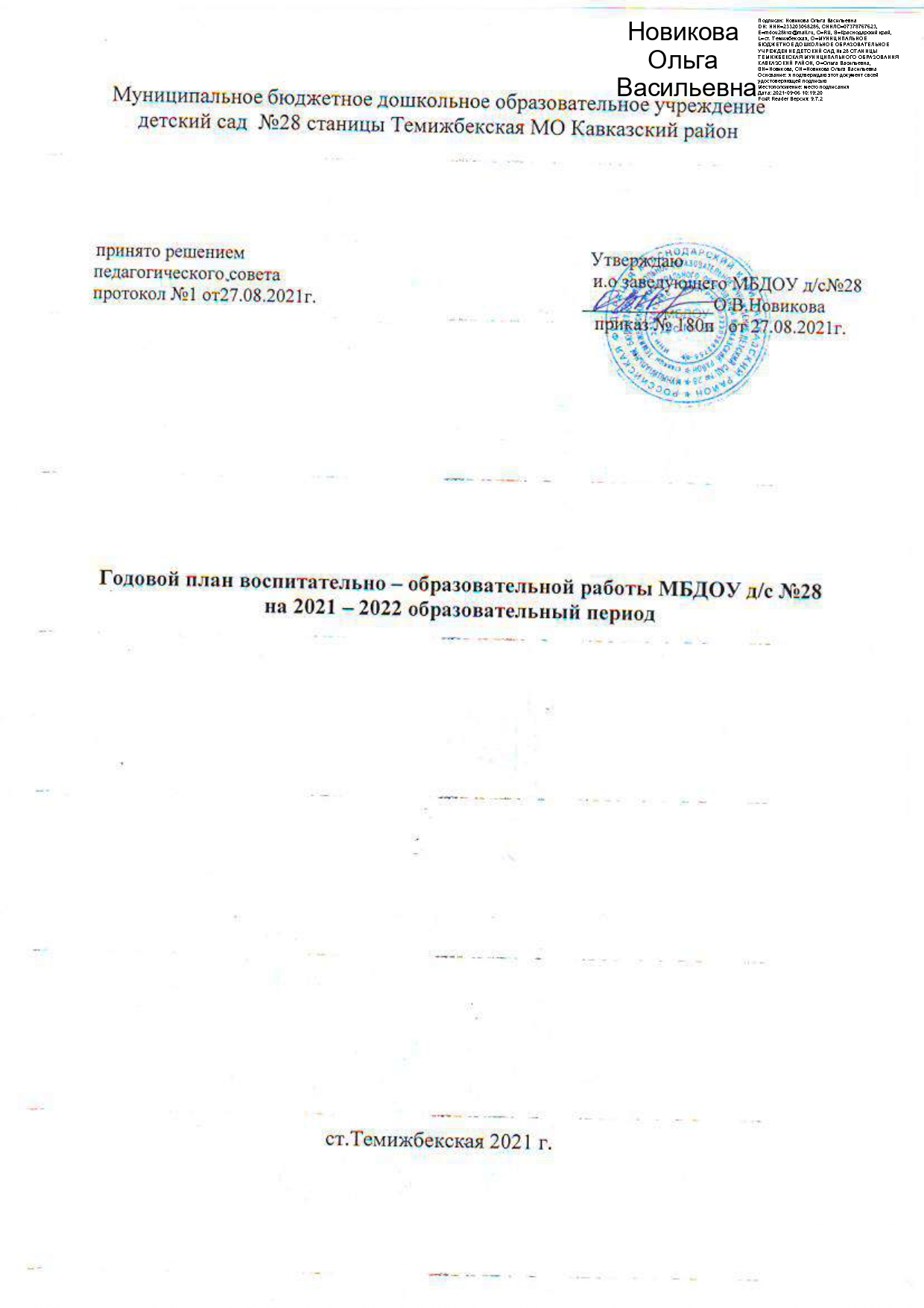                                   Годовой план воспитательной  работы МБДОУ д/с №28 на 2021-.г.ВведениеГодовой план воспитательной работы  разработан  рабочей группой педагогов МБДОУ д/с № 28. Спроектирован с учетом ФГОС дошкольного образования, особенностей  образовательного учреждения, региона и муниципалитета,  образовательных потребностей и запросов  воспитанников. Определяет цель, задачи, планируемые результаты, содержание и организацию образовательного процесса на ступени  дошкольного образования.Годовой план воспитательной работы МБДОУ д/с № 28 разработан в соответствии с основными нормативно-правовыми документами по дошкольному воспитанию:-  Федеральный закон от 29.12.2012  № 273-ФЗ  «Об образовании в Российской Федерации»;- Федеральный государственный образовательный стандарт дошкольного образования (Утвержден приказом Министерства образования и науки Российской Федерации от 17 октября . N 1155);- Санитарно-эпидемиологические требования к устройству, содержанию и организации режима работы  дошкольных образовательных организаций» (Утверждены постановлением Главного государственного санитарного врача Российской  от 15 мая 2013 года №26  «Об утверждении САНПИН» 2.4.3049-13)Федеральный    закон    от     31.07.2020    № 304-ФЗ     «О     внесении     изменений в федеральный закон «Об образовании в Российской Федерации» по вопросам воспитания обучающихся»;1`.Информация о МБДОУ д/с №28.1.1.Сведения о материально технической базе.Муниципальное бюджетное дошкольное образовательное учреждение детский    сад № 28 был построен и открыт в 1978 году.Детский сад расположен в типовом здании, находится в центре станицы. В ближайшем окружении детская библиотека, дом культуры, участковая больница.Общая площадь 2365 кв.м., площадь озеленения на 60%.ДОУ в своей деятельности руководствуется конституцией Российской Федерации, законом Российской Федерации «Об образовании», правовыми актами органов местного самоуправления муниципального образования Кавказский район, уставом и локальными нормативными актами ДОУ, договором, заключенным между дошкольным образовательным учреждением и родителями (законными представителями воспитанников.Лицензия на право ведения образовательной деятельности серия 23Л01 № 0001927 от 20 декабря 2012 года.Лицензия на право ведения медицинской деятельности серия ЛО23-01 № 001349 от 03 апреля 2012г.Состояние материально-технической базы МБДОУ д/с № 28 соответствует педагогическим требованиям, современному уровню образования и санитарным нормам. Все базисные компоненты развивающей предметно-пространственной среды включают оптимальные условия для полноценного физического, эстетического, познавательного и социального развития детей.В ДОУ имеются спортивный, тренажерный и музыкальный залы, кабинеты специалистов: методический, учителя-логопеда, а также зимний сад, кабинет безопасности, комната казачьего быта, располагающие необходимым оборудованием и материалами по профилю  деятельности. На территории расположены участки для прогулок детей, площадки спортивного и дорожного движения.        1.2. Обеспеченность педагогическими кадрами.В МБДОУ д/с № 28 работает 44 сотрудника:Административный состав – 1 чел.; 18 педагогов;   1 старшая медсестра:  младший обслуживающий персонал – 27.Педагоги регулярно и успешно проходят аттестацию в соответствии с графиком аттестации. В течение года педагогический коллектив повышал свою деловую квалификацию путем посещения курсов повышения квалификации, метод объединений, семинаров – практикумов, открытых занятий, консультаций.Краткая характеристика педагогических кадров в МБДОУ д/с № 281.3. Социальная характеристика семей воспитанников МБДОУ д/с № 28Общее количество семей – 1301.4. Комплектование группАнализ результатов деятельности  муниципального бюджетного  дошкольного образовательного   учреждения детский № 28 станицы Темижбекская муниципального образования Кавказский район за 2020-2021 образовательный периодОбщие характеристики МБДОУ д\с № 28Муниципальное бюджетное  дошкольное образовательное учреждение детский № 28 станицы Темижбекская муниципального образования Кавказский район сокращенное наименование: МБДОУ д/с № 28Адрес: 352150, Российская Федерация, Краснодарский край, Кавказский район, улица Расшеватская, 101Телефон/факс: (886193 51-691), электронная почта: mdou28kvz.@mail.ruОрганизационно-правовая форма: муниципальное учреждениеСтатус:тип — дошкольное образовательное учреждениевид — детский сад общеразвивающего видаУчредитель: Администрация муниципального образования Кавказский район, в лице:— управление образования администрации муниципального образования Кавказский район,Руководитель учреждения: Дегтярева Оксана ПавловнаВ своей деятельности  МБДОУ д/с № 28 реализует основную общеобразовательную программу дошкольного образования.МБДОУ д/с № 28 имеет лицензии на  правоведения образовательной деятельности (серия 23Л01 № 0001927) и на правоведения медицинской деятельности   (серия ЛО23−01−004467 от 03.04.2012, выдана Департаментом здравоохранения Краснодарского края).Условия осуществления образовательного процессаТерриторию МБДОУ д/с № 28 окружают зелёные насаждения, цветники. Для занятий на свежем воздухе и прогулок используется игровая зона, оснащенная теневыми навесами-беседками, качелями, песочницами и т.д., для занятий физической культурой оборудована спортивная площадка, имеется транспортная площадкаВ детском саду созданы оптимальные условия развития детей. У нас имеются: -для воспитательно-образовательной и физкультурно-оздоровительной деятельности игровые площадки, спортивная площадка, тренажёрный зал;-для дифференцированной оздоровительно-профилактической и лечебно-оздоровительной деятельности - медицинский кабинет;-для обеспечения развития творческих способностей детей музыкальный зал, комната «казачьего быта»;	В МБДОУ д/с № 28 хорошая материально-техническая база, грамотно организованная развивающая предметно — пространственная  среда.Структура управления МБДОУ д/с № 28В МБДОУ д/с № 28 в целях инициирования участия педагогов, родителей, представителей ближайшего социума созданы следующие формы самоуправления: Общее собрание трудового коллектива Педагогический совет Общие (групповые) родительские советы, что позволяет эффективно решать воспитательно-образовательные и финансово-хозяйственные задачи учреждения.Кадровый потенциалВ 2020—2021 образовательном периоде педагогический процесс в МБДОУ д/с № 28 обеспечивали специалисты:- заведующий; -старший воспитатель; -воспитатели - 13;- учитель – логопед -2;- музыкальный руководитель – 1;- психолог-1;Из них имеют:Высшее образование — 11Среднее специальное —  7I квалификационную категорию — 7Высшую квалификационную категорию — 9Соответствие занимаемой должности - 2Особенности образовательного процессаВоспитательно - образовательный процесс МБДОУ д/с № 28 направлен на формирование общей культуры, развитие физических, интеллектуальных и личностных качеств, формирование предпосылок учебной деятельности, обеспечивающих социальную успешность, сохранение и укрепление здоровья детей дошкольного возраста с учетом:-  регионального компонента через знакомство с национально-культурными особенностями Краснодарского края (произведения искусства, художественное слово, фольклор, музыка, знакомство с историей Кубани, азами казачьей культуры и казачьего быта);- благоприятных климатических и природных особенностей южного региона при проведении физкультурно-оздоровительной и воспитательно-образовательной работы;- вида дошкольного образовательного учреждения;- приоритетных направлений; -требований СанПиН.Разностороннее развитие детей в ДОУ осуществляется через реализацию основной общеобразовательной программы дошкольного воспитания. Содержание образовательной деятельности с детьми в обязательной части определяется образовательной программой «Детство» под ред. Т.И. Бабаевой, З.А. Михайловой и др.   в соответствии с образовательными областями «Физическая культура», «Художественно — эстетическое развитие», «Социально — коммуникативное развитие», «Речевое развитие», «Познавательное развитие».Целью работы педагогического коллектива МБДОУ д/с №28 в 2019-2020 учебном году являлось создание условий  для всестороннего развития ребенка и гармонического становления его отношений с окружающим миром и укрепления его здоровья.Задачи: 1. Совершенствовать работу МБДОУ по укреплению здоровья воспитанников посредством создания системы формирования культуры здоровья и безопасного образа жизни у всех участников образовательного процесса. Охрана и укрепление психофизического здоровья дошкольников с использованием различных форм физкультурно-оздоровительной работы издоровьесберегающих технологий.2.  Продолжить работу по повышению теоретического и практического уровня знания педагогов о роли театрализованной деятельности в развитии дошкольников. Совершенствовать работу по театрально-игровой деятельности в разных возрастных группах в целях развития творческих, коммуникативных и речевых способностей детей дошкольного возраста.3. Продолжать использовать проектный метод в работе с дошкольникамиВ МБДОУ д/с №28 функционирует 8 групп -  с 10,5 часовым пребыванием (две из них компенсирующей направленности). На начало года детский сад посещало - 101, на конец -123 детей.В детском саду разработаны режимы дня для всех возрастных групп, соблюден возраст детей, баланс между разными видами деятельности, их чередование. Длительность занятий, прогулок, дневного сна соответствуют санитарным нормам.В ДОУ созданы условия для ознакомления воспитанников с многообразием окружающего мира, явлениями общественной жизни страны и родного края, осуществляется работа по коррекции  речи. Планируются и проводятся с детьми беседы разнообразной тематики, дидактические, сюжетно - ролевые, народные игры. Педагоги повышали теоретический и практический уровень по теме:  Роль театрализованной деятельности в современном ДОУ с учетом ФГОС ДО»,  совершенствовали работу по театрально-игровой деятельности в разных возрастных группах в целях развития творческих, коммуникативных и речевых способностей детей дошкольного возраста, уделяли  внимание развитию познавательной активности дошкольников через использование проектного метода, повышению эффективности по развитию речи дошкольников. Проверка непосредственно образовательной деятельности  по данным темам показала не только мастерство педагогов, но и хороший уровень знаний умений и навыков детей.В детском саду педагоги уделяют большое внимание сохранению и укреплению физического и психического здоровья воспитанников.  Ежедневно во всех возрастных группах предусмотрено несколько форм двигательной активности детей: утренняя гимнастика на воздухе или в зале, гимнастика после сна, разнообразные подвижные игры, закаливающие процедуры, занятия физкультурой, спортивные досуги и праздники — все это позволяет обеспечивать необходимую двигательную активность детей в течение дня, рационально распределить интеллектуальную нагрузку дошкольников. Охрана и укрепление здоровья детей, формирование привычки к здоровому образу жизни является первоочередной задачей ДОУ. В связи с этим наше дошкольное учреждение организует разнообразную деятельность, направленную на сохранение здоровья детей, реализует комплекс воспитательно-образовательных и профилактических мероприятий. Работа по физическому воспитанию включает: утреннюю гимнастику;физкультурные занятия;дыхательные упражнения;подвижные игры и игровые упражнения на улице;физкультминутки на занятиях;динамические паузы.В режим дня включены дыхательные упражнения, пальчиковая гимнастика. Также система работы по физическому воспитанию включает формы активного отдыха: праздники, дни здоровья, досуги. Профилактическая работа в ДОУ проводилась с применением закаливающих мероприятий: мытье рук прохладной водой, дыхательная гимнастика, прогулка на свежем воздухе, одежда воспитанников соответственно сезону, облегченная одежда в групповой,  чесночно - луковая терапия, проветривание, кварцевание, влажная уборка с применением дез. средств, использование в меню  соков, фруктов, овощей, витаминизированного напитка.  Во всех возрастных группах педагогами планируется и проводится работа по сохранению и укреплению здоровья детей. Отмечено, что педагоги знают программу своей возрастной группы, рационально используют время, отведенное на каждый этап занятия, в соответствии с темой и целями осуществляют подбор атрибутов и физкультурного оборудования. Разработанный педагогами цикл физкультурных занятий сочетает наглядные, словесные, практические, игровые, соревновательные и другие методы и приемы, обеспечивающие сознательное и творческое освоение движений детьми.Для охраны и укрепления здоровья детей имеются специальные помещения: медицинский кабинет. Проводится консультирование родителей по вопросам оздоровления детей, правильного закаливания. За год проведены разнообразные формы работы с родителями, консультации по темам:«Адаптационный период», «Организация питания и режим дня», «Профилактика ОРЗ», «Необходимость вакцинации», «Вирусный гепатит», «Профилактика гельминтозов», «Аллергия и как с ней бороться», «Кишечная инфекция», «Что мы знаем о короновирусе». Питание детей в ДОУ сбалансировано и осуществлялось в соответствии с нормативными документами. Дети получали достаточное количество белков, жиров, углеводов, овощей, фруктов. Разработаны: десятидневное меню, технологические карты по приготовлению блюд. В ДОУ предъявляются высокие требования к организации питания детей: это в первую очередь разнообразие изготавливаемых блюд, правильная кулинарная обработка, эстетичность оформления, хорошие вкусовые качества, объём принимаемой пищи соответственно возрасту детей, строгое соблюдение режима питания. Питание рациональное, сбалансировано по основным пищевым веществам и калорийности. Особое внимание уделяется организации санитарно-гигиенического, противоэпидемического режима, физическому воспитанию, лечебно-профилактической работе, питанию;  пропаганде здорового образа жизни. Особое внимание в работе уделяется адаптационному периоду при поступлении в детский сад. Медицинское наблюдение за детьми начинается с момента их поступления в ДОУ. Учитывая, что в основном болеют вновь поступившие дети, эти группы детей выявлены и взяты под контроль. Для них создан щадящий режим. Проводимые оздоровительные профилактические мероприятия, а также улучшение подготовки детей к поступлению в ДОУ, способствовали тому, что у основного числа детей, впервые поступивших в детский сад, период адаптации протекал в лёгкой форме. В результате проведенной работы заболеваемость составила:       В  2020- 2021г. продолжили работу  2  группы компенсирующей направленности для детей с ОНР, которые посещали 16 детей.  Коррекционная работа с детьми этих групп   осуществлялась  в соответствии с ФГОС ДО и  адаптированной образовательной программой МБДОУ д/с №28. Перспективное планирование разработано с учетом акомплексной программы дошкольного образования для детей с тяжелыми нарушениями речи (ОНР) под редакцией Нищевой Н.В.  Индивидуальные программы решали следующие задачи:- формирование и развитие фонематического слуха;- коррекция звуковосприятия и звукопроизношения;- предупреждение и преодоление трудностей речевого развития;- развитие навыков коммуникативного общения.       Коррекционная работа строится  на основе интеграции работы учителей-логопедов, педагога-психолога с воспитателями, родителями.  Интеграция работы специалистов позволила повысить качество учебно-воспитательной работы с детьми, имеющими речевые нарушения.    Специалисты Гладких Т.В., Солдатенко И.В. проводят индивидуальное консультирование, просветительскую работу среди педагогов о важности профилактики и коррекции речевых нарушений. Логопеды принимают участие в экспресс – обзорах групп для выявления детей с нарушениями речи, участвуют в работе районного Центра диагностики и коррекции речевых нарушений.Учителя-логопеды ведут просветительную работу среди родителей:- осуществляют индивидуальное консультирование родителей для оказания современной логопедической помощи детям;- участвуют в родительских собраниях и проводят экспресс выступления.- проводят логопедическое обследование по запросам родителей и в присутствии родителей;- оформляют информационные листки для обратной связи с родителями.    Также принимают участие в работе консультативного пункта для детей, не посещающих МБДОУ. Учителя – логопеды проводят логопедическое обследование по запросам родителей и в присутствии родителей; осуществляют консультирование родителей по интересующим их вопросам.            В результате коррекционной работы  в  школу выпущены  детей 6детейВ течение учебного года в детском саду были организованны выставки поделок и рисунков воспитанников: «Как я провёл лето», «Дорога глазами детей»,  «Осенняя пора — очей очарование», «День народного единства», «Моя милая мамочка», «Не шути с огнем», «Здравствуй Новый год!», «Наши замечательные папы», «Наши любимые мамочки»,  «Зеленый огонек», «День Победы». В течение года дети и педагоги нашего детского сада неоднократно принимали участие в районных и Всероссийских конкурсах рисунков и поделок.  Педагоги нашего детского сада принимают активное участие в профессиональных конкурсах. Привитию любви к родному краю, воспитанию патриотических чувств, способствует целый ряд проведенных в ДОУ мероприятий. В феврале прошел патриотический месячник, в котором принимали участие воспитанники всех групп. Дети знакомились с произведениями художественной литературы об армии, рассматривали иллюстрации, альбомы, принимали участие в конкурсе рисунков «Мой папа - солдат», изготовили поделки для пап. В мае проходила  акция «Окно Победы»  в преддверии 76 годовщины Победы в Великой Отечественной войне, в которой приняли участие воспитанники и педагоги.        МБДОУ -  это живой творческий союз педагогов, родителей  и детей, где малыши воспитываются в атмосфере доброжелательности, внимания и любви,  стремящийся к развитию, ищущий новые возможности, создающий необходимые условия для удовлетворения потребностей ребенка, семьи, общества. Сегодня предъявляются особые требования к профессиональной деятельности педагогов,  как со стороны администрации  дошкольного учреждения, так и со стороны самих воспитанников и их родителей. С детьми работают учителя-логопеды, педагог-психолог.        В 2020-2021 г. была поставлена цель - создание условий для обеспечения профессионального развития педагогов и формирования творчески работающего коллектива педагогов - единомышленников. Повышение квалификации и педагогического мастерства педагогов  является обязательным направлением работы для стимулирования целенаправленного, непрерывного повышения эффективности и качества педагогической деятельности. Система повышения квалификации всех специалистов на уровне МБДОУ включает    прохождение курсовой подготовки, посещение районных  методических практически-ориентировочных мероприятий.   В 2020-2021г.г. аттестованы на 1 квалификационную категорию    педагог – психолог Осокина О.В., воспитатель Черевань Е.П.;  на высшую – учитель – логопед Солдатенко И.В.,  воспитатель Кириллова Н.Л.  В 2020-2021 образовательном периоде  в МБДОУ была реализована  Основная общеобразовательная программа -  образовательная программа дошкольного образования, разработанная на основе примерной основной образовательной  комплексной программой развития и обучения детей в детском саду «Детство» » /В.И. Логинова, Т.И. Бабаева, Н.А. Ноткина и др.; под редакцией Т.И. Бабаевой, З.А. Михайловой, Л.М. Гурович: СПб.: Детство Пресс, 2019 г. Программно-методическое обеспечение образовательного процесса обеспечивает физическое, познавательное, речевое, социально-коммуникативное, художественно-эстетическое развитие воспитанников. С одной стороны, предусмотрено использование образовательных программ, обеспечивающих разностороннее развитие ребенка на уровне требований государственного стандарта, а с другой, превышающих его по всем направлениям развития ребенкаПо результатам мониторинга, проводимого в сентябре 2020 г., мае 2021г.  Основная общеобразовательная программа - образовательная  программа дошкольного образования МБДОУ д/с № 28 на 2020-2021 образовательный период  выполнена.Содержание образовательной  деятельности в МБДОУ осуществляется в соответствии с направлениями развития ребенка, представленными в пяти образовательных областях:-«Социально-коммуникативное развитие»-«Познавательное развитие»-«Речевое развитие»-«Художественно-эстетическое развитие»-«Физическое развитие» Образовательный процесс в МБДОУ строится:- на использовании инновационных педагогических технологий, направленных на партнерство, сотрудничество педагога и ребенка;-на адекватных возрасту детей формах работы; - в процессе организации различных видов детской деятельности и культурных практик. -   с учетом принципа интеграции образовательных областей и комплексно-тематического принципа построения воспитательно-образовательного процесса, что обеспечивает целостное представление детей об окружающем мире, возможность освоения информации через разные каналы восприятия - зрительный, слуховой, кинестетический;    Образовательная  деятельность  в разных возрастных группах осуществляется в соответствии с учебным планом и расписанием образовательной деятельности, утвержденным приказом заведующего МБДОУ. Учебная нагрузка определена в соответствии с требованиями СаНПин, соблюдается  время отдыха  и чередование между различными видами образовательной деятельности.    Основная образовательная программа МБДОУ  содержит вариативную часть, формируемую участниками образовательного процесса.     Цели и задачи  деятельности МБДОУ по реализации  вариативной части определены на основе анализа ФГОС, программы «Детство», предшествующей педагогической деятельности, потребностей детей и родителей, регионального компонента. В 2020-2021 образовательном периоде  в вариативную часть Основной образовательной программы дошкольного образования были включены программы по поликультурному образованию  и по формированию у детей любви к родному краю (краеведение). Проведенный мониторинг знаний детей показал правильность выбора данных программ: у детей сформированы знания и представления о культуре своего народа, народов мира, об исторических корнях, традициях, обычаях кубанского казачества.В МБДОУ д/с № 28  организованы дополнительные платные образовательные услуги с целью наиболее полного удовлетворения образовательных и иных потребностей воспитанников населения, улучшения качества образовательного процесса, привлечения внебюджетных источников финансирования, повышение профессиональной культуры и педагогического мастерства педагогов. Оказание дополнительных платных образовательных услуг осуществляется на принципах добровольности и соответствия действующему законодательству. МБДОУ оказывает следующие платные образовательные услуги - 2группы «Школа умелого карандаша»- группа «Речевичок» (логопедический кружок)- 3 группы «Подготовка детей к школе»- группа «Первые шаги в математику»На каждый вид дополнительного образования разработаны  учебные планы, рабочие    программы, ведется анализ их эффективности. Анализ результатов мониторинга освоения детьми разделов программы «Детство» под ред. Т.И. Бабаевой, З.А. Михайловой и др.  по следующим направлениям: физическому, социально-коммуникативному, познавательному, речевому и художественно-эстетическому показал достаточно высокие результаты в освоении детьми образовательных областей.Взаимодействие с родителямиПедагогический коллектив строит свою работу по воспитанию и обучению детей в тесном контакте с семьей, используя традиционные и нетрадиционные формы работы. В течение всего учебного года в целях широкой просветительской деятельности вся информация для родителей подавалась своевременно и периодично на стендах и сайте учреждения. На стендах размещались сведения о кадровом составе, сфере образовательных и иных услуг. На стендах «Уголок здоровья», «Санбюллетень», размещался информационный материал о системе оздоровительно-профилактических мероприятий, питании детей, формировании у них привычки к здоровому образу жизни.Сайт учреждения систематически информировал родительскую общественность о воспитательно-образовательной и физкультурно-оздоровительной деятельности учреждения. Педагогами  групп велась работа дистанционно.Для повышения качества воспитательно-развивающего процесса и реализации годовых задач МБДОУ сотрудничает с окружающим социумом. Цели взаимодействия способствуют разностороннему развитию воспитанников.            Внешние связи МБДОУ с другими организациями: - участковая  поликлиника- станичный  краеведческий музей- детская библиотека- дошкольные  учреждения района.- ГИБДД Кавказского района При взаимодействии с социумом наблюдается положительный результат в воспитании и развитии детей.   Необходимым условием успешности нашей работы по формированию навыков безопасного поведения на дороге является сотрудничество детского сада с ГИБДД. Они участвуют в просмотрах открытых мероприятий по обучению дошкольников ПДД. Наши воспитанники с удовольствием общаются и обсуждают проблемы дорожного движения с участковым.Организация взаимодействия с сотрудниками ГИБДД, общественными организациями является одним из основных направлений обучения детей дошкольного возраста правилам дорожного движения, которое позволяет расширять формы и методы в организации воспитательного процесса и повышать его эффективность. Наш воспитанник Макушин Иван (руководитель Никулина А.И) стал призером в муниципальном этапе краевого конкурса рисунков  «85 лет Госавтоинспекции»    Обеспечение безопасности жизни и деятельности ребенка. Обеспечение условий безопасности в МБДОУ выполняется  согласно локальными нормативно-правовыми актами: приказами, инструкциями, положениями.   Созданы все необходимые условия для обеспечения безопасности воспитанников и сотрудников. Территория огорожена забором, здание оборудовано автоматической пожарной сигнализацией, кнопкой тревожной сигнализации для экстренных вызовов, камерой видеонаблюдения, разработан протидиверсионный паспорт, планы основных мероприятий по обеспечению безопасности воспитанников. В здании размещены информационные уголки по антитеррористической безопасности. Оформлены  уголки по противопожарной безопасности, размещены  планы эвакуации в соответствии с требованиями Госпожнадзора.  Согласно графику регулярно проводятся тренировочные занятия  с детьми и сотрудниками по пожарной  и антитеррористической  безопасности.Заключен договор с охранным предприятием ЧОО  «Казачий дозор»,  обеспечивающие  охрану воспитанников  во время пребывания их на территории МБДОУ.В соответствии с требованиями действующего законодательства по охране труда с сотрудниками систематически проводятся разного вида инструктажи: вводный (при поступлении на работу), первичный (с вновь поступившими), повторный, что позволяет персоналу владеть знаниями по охране труда и технике безопасности, правилами пожарной безопасности, действиям в чрезвычайных ситуациях. С воспитанниками проводятся беседы по ОБЖ, игры по охране здоровья и безопасности, направленные на воспитание у детей сознательного отношения к своему здоровью и жизни.  В каждой группе в уголках для родителей помещается информация о детских заболеваниях, мерах предупреждения, профилактических мероприятиях по детскому дорожно-транспортному и бытовому травматизму. Ежедневно ответственными лицами осуществляется контроль с целью своевременного устранения причин, несущих угрозу жизни и здоровью воспитанников и сотрудников.Вывод:На основе проведенного анализа образовательной деятельности,  коллектив МБДОУ  определил основные направления воспитательно-образовательной работы  на 2021- 2022 образовательный период:Цель: создать условия для всестороннего развития ребенка и гармонического становления его отношений с окружающим миром и укрепления его здоровья.Задачи:1. Совершенствовать работу ДОУ по развитию художественно-эстетических способностей воспитанников в соответствии с ФГОС ДО. Развивать творческие способности детей дошкольного возраста средствами изобразительной деятельности и искусства.2. В целях охраны и обеспечения здоровья детей продолжать работу по формированию здорового образа жизни и основам безопасности в дошкольном учреждении и семье, расширив комплекс профилактических и оздоровительных мероприятий.3.  Продолжить работу по повышению теоретического и практического уровень знания педагогов о роли театрализованной деятельности в развитии дошкольников. Совершенствовать работу по театрально-игровой деятельности в разных возрастных группах в целях развития творческих, коммуникативных и речевых способностей детей дошкольного возраста.СентябрьОктябрь НоябрьДекабрь                                                       ЯнварьФевральМарт                                                      АпрельМайЛетняя оздоровительная работа (июнь, июль, август)Цель: Оздоровление и укрепление детского организма, развитие познавательных способностей детей в летний период. Задачи:Создать условия, обеспечивающие охрану жизни и укрепление здоровья детей, предупреждение заболеваемости и травматизма.Реализовать систему мероприятий, направленных на оздоровление и физическое воспитание детей, развитие самостоятельности, инициативности, любознательности и познавательной активности дошкольников.Проводить осуществление педагогического и санитарного просвещения родителей по вопросам воспитания и оздоровления детей в летний период.Формы оздоровительных мероприятийв летний периодОрганизационная работаМетодическая работа,оснащение методического кабинетаКонсультации для педагогов                                       Работа с родителямиПроведение ремонтных мероприятий и работ по                        благоустройству территории ДОУ                                                          Контроль                                  Приложения к годовому плануПриложение 1План медицинской работы на 2021 - 2022 г.г.                                                                                                             Приложение 2Планработы МБДОУ д/с № 28 по профилактике детского дорожного травматизма на 2020– 2021 г.г.                                                                                                                                     Приложение  3План мероприятий по профилактике пожарной безопасности                                                                                                               Приложение 4                                               План массовых мероприятий№ ппФамилия, имя, отчестводолжностьпедагогический стажКвалификационная категория          КПКАттестация (год прохождения)Аттестация (год прохождения)Аттестация (год прохождения)№ ппФамилия, имя, отчестводолжностьпедагогический стажКвалификационная категория          КПКпрошед-шаябудущаябудущая1.Новикова О.В.старший воспитатель18высшаяИюнь, 2020г.2018201820232.Гетманская Е.В.воспитатель10высшаяЯнварь, 2020г.2020202020253.Прасол О.А.воспитатель10перваяИюнь,2020г.2021202120264.Кириллова Н.Л.воспитатель19высшаяОктябрь, 2019г.2021202120255.Пустоварова Н.Ф.воспитатель32соответствие занимае-мой должнос-тиЯнварь,2020г.2018201820236.Гоголева О.Н.воспитатель13высшаяЯнварь,2020г.2017201720227.Солдатенко И.В.Учитель - логопед19высшаяОктябрь, 2019г.2020202020258.Гладких Т.В.учитель-логопед28высшаяМарт. 2019г.2020202020259.Белоброва Г.П.муз. руководитель4-20192019202410.Зорина Е.Н.воспитатель11Соответствие занимаемой должностиАвгуст,  2018г.20172017202211.Никулина О.В.воспитатель9высшаяЯнварь, 2020г.20212021202612.Никулина А.И. воспитатель6высшаяЯнварь, 2020г.20172017202213.Яценко С.В.воспитатель5высшаяИюнь,2020г.20192019202414.Панова Т.А.воспитатель21перваяИюнь, 2020г.20192019202415.Тарасенко Л.А.воспитатель5перваяЯнварь,2020г.20202020202516.Алешина Е.В.воспитатель4перваяАвгуст, 2018г.20182018202317.Осокина О.В.психолог1перваяАвгуст, 2018г.20202020202518.Черевань Е.П.воспитатель4перваяАвгуст, 2018г.20202020202519.Попова Т.С.воспитатель2---2023Критерии оценкиКритерии оценкиколичество семейвозраст до 20 лет-возраст 20-30 лет55возраст 30-40 лет75возраст более 40 лет10образовательный уровеньвысшее образование29образовательный уровеньсреднее специальное66образовательный уровеньне имеют45жилищные условияхорошие85жилищные условияудовлетворительные55жилищные условияплохие-материальное положениехорошее78материальное положениеудовлетворительное62материальное положениеплохое-социальный статусинтеллигенция21социальный статусрабочие62социальный статусбизнесмены, предприниматели2социальный статуснеработающие55состав семьиполная91состав семьинеполная36состав семьимать-одиночка12состав семьиодинокий отец1состав семьиопекаемые дети2Возрастная группа Воспитатели Младшие воспитатели Первая младшая группа «Ромашка»Кириллова Н.Л.Панова Т.А.Черевань Е.П.Кузьминова Т.И.II младшая группа «Солнышко»Кириллова Н.Л.Панова Т.А.Черевань Е.П.Вилкова В.В.Средняя «Аленький цветочек»Алешина Е.В.Пустоварова Н.Ф.Тарасенко Л.АКороткова Т.С.Старшая группа «Чиполлино»Зорина Е.Н.Прасол О.А.Яценко С.В.Востроилова Л.А.Подготовительная группа  «Колобок»Зорина Е.Н.Прасол О.А.Яценко С.В.Васильева Е.Н.Подготовительная группа «Колокольчик»Алешина Е.В.Пустоварова Н.Ф.Тарасенко Л.А.Занина С.А.Подготовительная группа компенсирующей направленности«Медвежонок»Гетманская Е.В.Никулина О.В.Гринченко И.В.Средняя группа  компенсирующей направленности«Медвежонок I»Никулина А.И.Гоголева О.Н.Гринченко И.В.2017год2018год2019 год2020 год4,54,54 3№п/п№п/п	Вид деятельности	Вид деятельностиОтветственныйОтветственныйОтветственныйСроки выполненияСроки выполненияСроки выполнения1. Работа с кадрами.1. Работа с кадрами.1. Работа с кадрами.1. Работа с кадрами.1. Работа с кадрами.1. Работа с кадрами.1. Работа с кадрами.1. Работа с кадрами.1. Работа с кадрами.1. Работа с кадрами.1.11.1Текущие инструктажи по ОТ, ТБ и охране жизни и здоровья детей. Текущие инструктажи по ОТ, ТБ и охране жизни и здоровья детей. ЗавхозСтарший воспитательЗавхозСтарший воспитательЗавхозСтарший воспитательI неделя I неделя I неделя 1.21.2Тренировка работников и формирований ГО по сигналу «Угроза террористического акта (взрыва)»Тренировка работников и формирований ГО по сигналу «Угроза террористического акта (взрыва)»По плануПо плануПо плану1.31.3Индивидуальные консультации по аттестацииИндивидуальные консультации по аттестацииСтарший воспитательСтарший воспитательСтарший воспитательII неделя II неделя II неделя 1.41.4Производственное совещание «Итоги летне-оздоровительной работы. Готовность учреждения к новому учебному году».Производственное совещание «Итоги летне-оздоровительной работы. Готовность учреждения к новому учебному году».ПрофкомПрофкомПрофкомII неделя II неделя II неделя 1.51.5Заседание Совета по питаниюЗаседание Совета по питаниюСт. медсестраСт. медсестраСт. медсестраIVнеделя IVнеделя IVнеделя 1.61.6Инструктаж с младшим обслуживающим персоналом «Должностные инструкции».Инструктаж с младшим обслуживающим персоналом «Должностные инструкции».Завхоз Завхоз Завхоз II неделя II неделя II неделя 1.71.7Консультации для тех. персонала:«Правила обработки посуды, проветривания, смены белья и т.д.»«Эвакуация детей при пожаре».Консультации для тех. персонала:«Правила обработки посуды, проветривания, смены белья и т.д.»«Эвакуация детей при пожаре».ст. медсестразавхозстарший воспитательст. медсестразавхозстарший воспитатель III – IVнеделя  III – IVнеделя  III – IVнеделя  III – IVнеделя 1.81.8Аттестационные мероприятия-изучение нормативно-правовой базы;-консультация «Действия педагога при подаче заявления в электронном виде»-заполнение формАттестационные мероприятия-изучение нормативно-правовой базы;-консультация «Действия педагога при подаче заявления в электронном виде»-заполнение формСтарший воспитательСтарший воспитательВ течение месяцаСогласно графикуВ течение месяцаСогласно графикуВ течение месяцаСогласно графикуВ течение месяцаСогласно графику                        2. Организационно-педагогическая работа.                        2. Организационно-педагогическая работа.                        2. Организационно-педагогическая работа.                        2. Организационно-педагогическая работа.                        2. Организационно-педагогическая работа.                        2. Организационно-педагогическая работа.                        2. Организационно-педагогическая работа.                        2. Организационно-педагогическая работа.                        2. Организационно-педагогическая работа.                        2. Организационно-педагогическая работа.2.1Педагогический совет №1 (установочный).Педагогический совет №1 (установочный).Педагогический совет №1 (установочный).Старший воспитательСтарший воспитательСтарший воспитательСтарший воспитательСтарший воспитательавгуст2.2Консультации «Аттестация: полезно и понятно»«Рекомендации педагогам ДОУ по обучению детей правилам дорожного движения»«Взаимодействие с родителями по обучению дошкольников правилам дорожного движения».Консультации «Аттестация: полезно и понятно»«Рекомендации педагогам ДОУ по обучению детей правилам дорожного движения»«Взаимодействие с родителями по обучению дошкольников правилам дорожного движения».Консультации «Аттестация: полезно и понятно»«Рекомендации педагогам ДОУ по обучению детей правилам дорожного движения»«Взаимодействие с родителями по обучению дошкольников правилам дорожного движения».Старший воспитательСтарший воспитательСтарший воспитательСтарший воспитательСтарший воспитательВ течение месяца2.3ПМПК № 1«Организация работы ПМПк на 2021-2022 учебный год».ПМПК № 1«Организация работы ПМПк на 2021-2022 учебный год».ПМПК № 1«Организация работы ПМПк на 2021-2022 учебный год».Старший воспитательПедагог-психологспециалистыСтарший воспитательПедагог-психологспециалистыСтарший воспитательПедагог-психологспециалистыСтарший воспитательПедагог-психологспециалистыСтарший воспитательПедагог-психологспециалистыIV неделя 2.4Развлечение  по правилам дорожного движения «Школа – пешеходов»Неделя безопасности «Дети и ПДД»День финансовой грамотности»Развлечение  по правилам дорожного движения «Школа – пешеходов»Неделя безопасности «Дети и ПДД»День финансовой грамотности»Развлечение  по правилам дорожного движения «Школа – пешеходов»Неделя безопасности «Дети и ПДД»День финансовой грамотности»Воспитатели всех возрастных  группВоспитатели всех возрастных  группВоспитатели всех возрастных  группВоспитатели всех возрастных  группВоспитатели всех возрастных  группВ течение месяца  2.5Оформление фотоотчетов о проведенных мероприятияхОформление фотоотчетов о проведенных мероприятияхОформление фотоотчетов о проведенных мероприятияхВоспитатели группВоспитатели группВоспитатели группВоспитатели группВоспитатели группIII неделя сентября2.6Организация  дополнительных образовательных услуг, оказываемых за плату.Организация  дополнительных образовательных услуг, оказываемых за плату.Организация  дополнительных образовательных услуг, оказываемых за плату.Старший воспитательСтарший воспитательСтарший воспитательСтарший воспитательСтарший воспитательВ течение месяца3. Работа с родителями.3. Работа с родителями.3. Работа с родителями.3. Работа с родителями.3. Работа с родителями.3. Работа с родителями.3. Работа с родителями.3. Работа с родителями.3. Работа с родителями.3. Работа с родителями.3.13.13.1Оформление социальных  паспортов групп, сведений о родителяхВоспитатели группВоспитатели группВоспитатели группВоспитатели группВ течение месяцаВ течение месяца3.23.23.2Анкетирование родителей «Организация платных дополнительных образовательных услуг в 2021-2022 г.Воспитатели всех группВоспитатели всех группВоспитатели всех группВоспитатели всех группВ течение месяцаВ течение месяца3.33.33.3Заседание Совета родителей.Составление плана работы. Заведующийродительский комитет.Заведующийродительский комитет.Заведующийродительский комитет.Заведующийродительский комитет.III неделя III неделя 3.43.43.4Заключение договоров с родителями.заведующийзаведующийзаведующийзаведующийI-II неделя I-II неделя 3.53.53.5Консультация для родителей:«Взаимодействие с родителями по обучению детей правилам поведения на дороге»Старший воспитательПедагог-психологвоспитателиСтарший воспитательПедагог-психологвоспитателиСтарший воспитательПедагог-психологвоспитателиСтарший воспитательПедагог-психологвоспитателиВ течение месяцаВ течение месяца3.63.63.6Обновление информационных стендов в группах, в холле детского сада.Старший воспитательвоспитателиСтарший воспитательвоспитателиСтарший воспитательвоспитателиСтарший воспитательвоспитателиI неделяI неделя3.73.73.7Общее родительское собрание«Основные направления воспитательно-образовательной работы и оздоровительной работы в 2021- 2022 г.»ЗаведующийСтарший воспитательПедагог-психологЗаведующийСтарший воспитательПедагог-психологЗаведующийСтарший воспитательПедагог-психологЗаведующийСтарший воспитательПедагог-психологIII неделя III неделя 3.83.83.8Групповые  родительские собрания ( инструктажи с родителями)воспитателивоспитателивоспитателивоспитателиВ течение месяцаВ течение месяца4. Административно-хозяйственная работа.4. Административно-хозяйственная работа.4. Административно-хозяйственная работа.4. Административно-хозяйственная работа.4. Административно-хозяйственная работа.4. Административно-хозяйственная работа.4. Административно-хозяйственная работа.4. Административно-хозяйственная работа.4. Административно-хозяйственная работа.4. Административно-хозяйственная работа.4.14.14.1Административное совещание:«Организация работы с родителями (законными представителями) воспитанников. Организация платных дополнительных образовательных услуг»заведующий заведующий заведующий заведующий I неделя сентябряI неделя сентября4.24.24.2Анализ расходования бюджетных и внебюджетных средств.заведующийзаведующийзаведующийзаведующийIII неделя III неделя 4.44.44.4Работа по благоустройству территории. Составление плана развития материально-технической базы.ЗаведующийЗавхозЗаведующийЗавхозЗаведующийЗавхозЗаведующийЗавхозВ течение месяцаВ течение месяца4.54.54.5Работа по составлению новых локальных актовзаведующийзаведующийзаведующийзаведующийВ течение месяцаВ течение месяца                                                       5.  Контроль                                                       5.  Контроль                                                       5.  Контроль                                                       5.  Контроль                                                       5.  Контроль                                                       5.  Контроль                                                       5.  Контроль                                                       5.  Контроль                                                       5.  Контроль                                                       5.  Контроль5.15.15.1Оперативный контроль:- смотр готовности групп к учебному году-адаптация поступивших детей-обновление родительских уголков- оформление документации-выполнение инструкций по охране  жизни и здоровья детей- подготовка к рабочему дню (ежедневно)- выполнение режима дня-организация питания в группахОперативный контроль:- смотр готовности групп к учебному году-адаптация поступивших детей-обновление родительских уголков- оформление документации-выполнение инструкций по охране  жизни и здоровья детей- подготовка к рабочему дню (ежедневно)- выполнение режима дня-организация питания в группахЗаведующийСтаршая медсестраСтарший воспитательЗаведующийСтаршая медсестраСтарший воспитательЗаведующийСтаршая медсестраСтарший воспитательВ течение месяцаВ течение месяца№№Вид деятельностиОтветственныйОтветственныйОтветственныйСроки выполнения1. Работа с кадрами.1. Работа с кадрами.1. Работа с кадрами.1. Работа с кадрами.1. Работа с кадрами.1. Работа с кадрами.1. Работа с кадрами.1.11.1Рейд комиссии по охране труда,Рейд комиссии по охране труда,Рейд комиссии по охране труда,Комиссия по ОТ.I неделя 1.21.2Тренировка работников и формирований ГОпо отработке действий при обнаружении взрывного устройства.Тренировка работников и формирований ГОпо отработке действий при обнаружении взрывного устройства.Тренировка работников и формирований ГОпо отработке действий при обнаружении взрывного устройства.Старший воспитательПо плану1.31.3Консультация «ТБ на кухне работа с электроприборами. ТБ на прачечной, электромашины»Консультация «ТБ на кухне работа с электроприборами. ТБ на прачечной, электромашины»Консультация «ТБ на кухне работа с электроприборами. ТБ на прачечной, электромашины»ЗавхозI неделя 1.41.4Профсоюзное собрание «Утверждение плана работы профкома»Профсоюзное собрание «Утверждение плана работы профкома»Профсоюзное собрание «Утверждение плана работы профкома»ПрофкомII неделя октября1.51.5Консультация по организации питания детей  в ДОУ«Взаимодействие ДОУ и семьи в период пандемии»Консультация по организации питания детей  в ДОУ«Взаимодействие ДОУ и семьи в период пандемии»Консультация по организации питания детей  в ДОУ«Взаимодействие ДОУ и семьи в период пандемии»Старший воспитательВ течение месяца1.61.6Аттестационные мероприятия-изучение нормативно-правовой базы;-консультация «Правила оформления портфолио педагога»-подача заявлений в электронном видеАттестационные мероприятия-изучение нормативно-правовой базы;-консультация «Правила оформления портфолио педагога»-подача заявлений в электронном видеАттестационные мероприятия-изучение нормативно-правовой базы;-консультация «Правила оформления портфолио педагога»-подача заявлений в электронном видеСтарший воспитательВ течение месяца2. Организационно-педагогическая работа.2. Организационно-педагогическая работа.2. Организационно-педагогическая работа.2. Организационно-педагогическая работа.2. Организационно-педагогическая работа.2. Организационно-педагогическая работа.2. Организационно-педагогическая работа.2.12.1Семинар-практикум «Художественно-эстетическое развитие посредством интеграции различных видов деятельности в условиях ФГОС ДО»Смотр – конкурс на лучший центр творчестваСтарший воспитательвоспитателиСтарший воспитательвоспитателиСтарший воспитательвоспитателиIII неделя2.32.3Развлечение   «Золотая волшебница Осень»Муз. рук.воспитателиМуз. рук.воспитателиМуз. рук.воспитателиIV неделя2.52.5Творческая выставка рисунков и поделок из природного материала   «Осенний калейдоскоп»воспитателивоспитателивоспитателиIV неделя2.72.7Оформление фотоматериалов о прошедших мероприятиях.Творческая группаТворческая группаТворческая группаIV неделя3. Работа с родителями.3. Работа с родителями.3. Работа с родителями.3. Работа с родителями.3. Работа с родителями.3. Работа с родителями.3. Работа с родителями.3.13.1Консультация для родителей:«Правильное питание детей» «Здоровьесберегающие технологии в детском саду»Консультация для родителей:«Правильное питание детей» «Здоровьесберегающие технологии в детском саду»Консультация для родителей:«Правильное питание детей» «Здоровьесберегающие технологии в детском саду»ВоспитателиСт. медсестраВ течение месяца3.2Заседание Совета родителей МБДОУЗаседание Совета родителей МБДОУЗаседание Совета родителей МБДОУзаведующийзаведующийIII  неделя3.3Анкетирование родителей «Роль семьи в обучении детей правилам дорожного движения»Анкетирование родителей «Роль семьи в обучении детей правилам дорожного движения»Анкетирование родителей «Роль семьи в обучении детей правилам дорожного движения»ст. воспитательст. воспитательВ течение месяца4. Административно-хозяйственная работа.4. Административно-хозяйственная работа.4. Административно-хозяйственная работа.4. Административно-хозяйственная работа.4. Административно-хозяйственная работа.4. Административно-хозяйственная работа.4. Административно-хозяйственная работа.4.1Административное совещание с работниками пищеблока «Организация питания и изучение нормативной документации»Административное совещание с работниками пищеблока «Организация питания и изучение нормативной документации»Административное совещание с работниками пищеблока «Организация питания и изучение нормативной документации»заведующий завхоззаведующий завхозI неделя октября4.2Профилактическая работа по вакцинации гриппа с родителями детей и сотрудниками.Профилактическая работа по вакцинации гриппа с родителями детей и сотрудниками.Профилактическая работа по вакцинации гриппа с родителями детей и сотрудниками.Ст. медсестраСт. медсестраII-III неделя октября4.3Рейд по проверке санитарного состояния групп.Рейд по проверке санитарного состояния групп.Рейд по проверке санитарного состояния групп.ст. медсестраст. медсестраII-III неделя 4.4Работа по составлению локальных актов и нормативных документов.Работа по составлению локальных актов и нормативных документов.Работа по составлению локальных актов и нормативных документов.заведующийзаведующийВ течение месяца                                                        5.  Контроль                                                       5.  Контроль                                                       5.  Контроль                                                       5.  Контроль                                                       5.  Контроль                                                       5.  Контроль                                                       5.  Контроль5.1Оперативный контроль:- выполнение режима прогулок- организация дополнительных услуг- сформированность у детей КГН -организация питания в группахОперативный контроль:- выполнение режима прогулок- организация дополнительных услуг- сформированность у детей КГН -организация питания в группахОперативный контроль:- выполнение режима прогулок- организация дополнительных услуг- сформированность у детей КГН -организация питания в группахСтарший воспитательСтаршая медсестраСтаршийвоспитательСтарший воспитательСтаршая медсестраСтаршийвоспитательВ течение месяца№п/п№п/п	Вид деятельностиОтветственныйОтветственныйСроки выполнения1. Работа с кадрами.1. Работа с кадрами.1. Работа с кадрами.1. Работа с кадрами.1. Работа с кадрами.1. Работа с кадрами.1.11.1Практическая отработка действий персонала при угрозе возникновения стихийных бедствийЗаведующийЗавхозСтарший воспитательЗаведующийЗавхозСтарший воспитательСогласно графику1.21.2Подготовка здания к зиме: оклейка окон, уборка территории.ЗавхозЗавхозI-II неделя 1.31.3Работа воспитателей по самообразованию.ВоспитателиСтарший воспитательВоспитателиСтарший воспитательВ течение месяца1.41.4Аттестационные мероприятия:-изучение нормативных документов;-подача заявлений в электронном видеСтарший воспитательСтарший воспитательВ течение месяцаСогласно графику1.51.5Составление графиков отпусков.Председатель ПКПредседатель ПКВ течение месяца1.61.6Консультация «Профилактика вспышек вирусных заболеваний в ДОУ в период эпидемиологического неблагополучия». Старший воспитательСтарший воспитательII неделя 1.71.7Организация подписки на первое полугодие 2022 г.Старший воспитательСтарший воспитательВ течениемесяца2. Организационно-педагогическая работа.2. Организационно-педагогическая работа.2. Организационно-педагогическая работа.2. Организационно-педагогическая работа.2. Организационно-педагогическая работа.2. Организационно-педагогическая работа.2.1Посещение мероприятий у опытных педагогов с целью изучения педагогического опыта: образовательной деятельности, осуществляемой в процессе организации различных видов деятельности (коммуникативной, познавательно-исследовательской, изобразительной);Посещение мероприятий у опытных педагогов с целью изучения педагогического опыта: образовательной деятельности, осуществляемой в процессе организации различных видов деятельности (коммуникативной, познавательно-исследовательской, изобразительной);Посещение мероприятий у опытных педагогов с целью изучения педагогического опыта: образовательной деятельности, осуществляемой в процессе организации различных видов деятельности (коммуникативной, познавательно-исследовательской, изобразительной);Педагоги-наставникиII неделя 2.2Педсовет № 2Тема: «Совершенствование работы ДОУ по развитию художественно – эстетических способностей воспитанников в соответствии с ФГОС ДО. Развитие творческих способностей детей дошкольного возраста средствами изобразительной деятельности и искусства»Педсовет № 2Тема: «Совершенствование работы ДОУ по развитию художественно – эстетических способностей воспитанников в соответствии с ФГОС ДО. Развитие творческих способностей детей дошкольного возраста средствами изобразительной деятельности и искусства»Педсовет № 2Тема: «Совершенствование работы ДОУ по развитию художественно – эстетических способностей воспитанников в соответствии с ФГОС ДО. Развитие творческих способностей детей дошкольного возраста средствами изобразительной деятельности и искусства»Старший воспитательIV неделя2.3Изготовление и изучение памяток Памятка для воспитателей по оформлению творческих работ по рисованию и аппликации.Изготовление и изучение памяток Памятка для воспитателей по оформлению творческих работ по рисованию и аппликации.Изготовление и изучение памяток Памятка для воспитателей по оформлению творческих работ по рисованию и аппликации.Старший воспитательВ течение месяца2.4 Праздник  День народного единстваМузыкальное развлечение, посвященное Дню Матери Праздник  День народного единстваМузыкальное развлечение, посвященное Дню Матери Праздник  День народного единстваМузыкальное развлечение, посвященное Дню МатериМуз. руководительIV неделя2.5Оформление  плакатов«Мамочка милая моя»Оформление  плакатов«Мамочка милая моя»Оформление  плакатов«Мамочка милая моя»воспитателиIV неделя                                          3. Работа с родителями.                                          3. Работа с родителями.                                          3. Работа с родителями.                                          3. Работа с родителями.                                          3. Работа с родителями.                                          3. Работа с родителями.3.13.1Консультации:«Этот удивительный  ранний возраст»«Правильное питание – залог здоровья!»Консультации:«Этот удивительный  ранний возраст»«Правильное питание – залог здоровья!»Педагог - психологСт. воспитательВ течение месяца3.23.2Музыкальное развлечение, посвященноё Дню МатериМузыкальное развлечение, посвященноё Дню МатериМуз. руководителиIV неделя 3.33.3Выставка – конкурс «Моя мама лучшая на свете» Выставка – конкурс «Моя мама лучшая на свете» воспитателиIV неделя                     4. Административно- хозяйственная работа.                     4. Административно- хозяйственная работа.                     4. Административно- хозяйственная работа.                     4. Административно- хозяйственная работа.                     4. Административно- хозяйственная работа.                     4. Административно- хозяйственная работа.4.14.1Административное совещание «О мерах, принятых по повышению безопасности от проявлений терроризма».Административное совещание «О мерах, принятых по повышению безопасности от проявлений терроризма».заведующий завхозI неделя ноября4.24.2Работа по оформлению МБДОУ к Новому году.Работа по оформлению МБДОУ к Новому году.Старший воспитательВоспитателиМузыкальный руководительIV неделя 4.34.3Анализ накопительной ведомости, бракеражного журнала.Анализ накопительной ведомости, бракеражного журнала.Заведующий, ст. медсестра.I неделя 4.44.4Разработка плана профилактических мероприятий по ОРЗ и гриппу.Разработка плана профилактических мероприятий по ОРЗ и гриппу.ст. медсестра, врач-педиатрI неделя 4.54.5Работа по составлению новых локальных актов и нормативных документов.Работа по составлению новых локальных актов и нормативных документов.заведующийIV неделя                                                        5.  Контроль                                                       5.  Контроль                                                       5.  Контроль                                                       5.  Контроль                                                       5.  Контроль                                                       5.  Контроль5.15.1Оперативный контроль- сформированность у детей КГН-двигательная деятельность на прогулке-организация питания в группах Оперативный контроль- сформированность у детей КГН-двигательная деятельность на прогулке-организация питания в группах Старший воспитательВ течение месяца№п/пВид деятельностиВид деятельностиОтветственныйСроки выполненияСроки выполнения                                                                 1. Работа с кадрами.                                                                 1. Работа с кадрами.                                                                 1. Работа с кадрами.                                                                 1. Работа с кадрами.                                                                 1. Работа с кадрами.                                                                 1. Работа с кадрами.1.11.1Проведение инструктажа по технике безопасности при проведении новогодних утренников.заведующий завхозI неделяI неделя1.21.2Проверка выполнения соглашения по охране труда с составлением акта.Профком.II неделя II неделя 1.31.3Аттестационные мероприятия:Посещение РМО, курсов повышения квалификации.Старший воспитательВ течение месяцаВ течение месяца1.41.4Производственное совещание «Охрана труда и обеспечение условий труда сотрудников ДОУ»заведующий председатель профсоюзаI неделяI неделя1.51.5Практическая отработка действий персонала при пожаре.старший воспитательII-III неделя II-III неделя 1.61.6Организация дежурств в новогодние праздникипрофкомII-III неделяII-III неделя                         2. Организационно-педагогическая работа.                         2. Организационно-педагогическая работа.                         2. Организационно-педагогическая работа.                         2. Организационно-педагогическая работа.                         2. Организационно-педагогическая работа.                         2. Организационно-педагогическая работа.2.12.1Консультации«Организация и проведение праздников в детском саду»Безопасность дорожного движения: взаимодействие воспитателя и дошкольника, сотрудничество воспитателя с родителями дошкольника«Как помочь малышу начать говорить»«Проблема, о которой говорят шепотом»«Обеспечение взаимодействия специалистов детского сада по обучению детей навыкам связной речи у детей дошкольного возраста»Старший воспитательУчителя - логопедыВ течение месяцаВ течение месяца2.32.3Выставка творческих работ «Мастерская Деда Мороза»воспитателиII-III неделяII-III неделя2.42.4Новогодние утренники«Здравствуй елочка – красавица!»Спортивное развлечение «Зимние забавы»Музыкальные руководители, воспитатели.III-IV неделяIII-IV неделя3. Работа с родителями.3. Работа с родителями.3. Работа с родителями.3. Работа с родителями.3. Работа с родителями.3. Работа с родителями.3.1Консультация для родителей:«Влияние развивающих игр на умственное развитие ребенка»Безопасность в новогодние праздникиКонсультация для родителей:«Влияние развивающих игр на умственное развитие ребенка»Безопасность в новогодние праздникиПедагог-психологСтарший воспитательВ течение месяца В течение месяца 3.2Заседание Совета родителей МБДОУЗаседание Совета родителей МБДОУЗаведующийII неделя II неделя 3.3 Выставка творческих работ «Мастерская Деда Мороза» Выставка творческих работ «Мастерская Деда Мороза»Старший воспитательвоспитателиI неделя - II неделя I неделя - II неделя 3.4Групповые родительские собранияГрупповые родительские собраниявоспитателиПо плануПо плану4. Административно-хозяйственная работа.4. Административно-хозяйственная работа.4. Административно-хозяйственная работа.4. Административно-хозяйственная работа.4. Административно-хозяйственная работа.4. Административно-хозяйственная работа.4.14.1Административное совещание «Организация новогодних утренников для воспитанников МБДОУ.Обеспечение безопасности во время проведения утренников».заведующий I неделя I неделя 4.24.2Рейд комиссии по ОТ по группам, на пищеблок, прачечную.Комиссия по ОТ.В течение месяцаВ течение месяца4.34.3Анализ выполнения плана по платным дополнительным образовательным услугам.Старший воспитательIV неделя IV неделя 4.44.4Анализ выполнения натуральных норм питания за годЗаведующий,Ст. медсестраIV неделя IV неделя 4.54.5Анализ родительской платы за годЗаведующий,III неделя III неделя 4.64.6Анализ хозяйственной деятельности за годзаведующий завхозIV неделя IV неделя 4.74.7Анализ заболеваемости за годСт. медсестраIV неделя IV неделя 4.84.8Сдача годового отчетаЗаведующийIV неделя IV неделя                                                  5.  Контроль                                                 5.  Контроль                                                 5.  Контроль                                                 5.  Контроль                                                 5.  Контроль                                                 5.  Контроль5.1Оперативный контроль:-обновление родительских уголков-новогоднее оформление групп- оформление документации- подготовка к рабочему дню- выполнение режима дня-организация питания в группахОперативный контроль:-обновление родительских уголков-новогоднее оформление групп- оформление документации- подготовка к рабочему дню- выполнение режима дня-организация питания в группахСтарший воспитательСт. медсестраСтарший воспитательСт. медсестраВ течение месяца№п/п№п/пВид деятельностиОтветственныйСроки выполненияРабота с кадрами.Работа с кадрами.Работа с кадрами.Работа с кадрами.Работа с кадрами.1.11.1Инструктаж «Об охране жизни и здоровья детей в зимний период - лед, сосульки».Старший воспитательIII неделя 1.21.2Практическая отработка действий сотрудников при угрозе возникновения стихийных бедствий (ураган, смерч)Старший воспитательIV неделя января.1.31.3Профсоюзное собрание «Выполнение соглашений по охране труда между администрацией и профкомом».профкомIV неделя1.41.4Отчет о заболеваемости за 2021 г. (Ф-85К)ЗаведующийII неделя1.41.4Аттестационные мероприятия:-изучение нормативно-правовой базы;-консультации -аттестация пед. работников (согласно графику)Старший воспитательIII неделя Организационно-педагогическая работа.Организационно-педагогическая работа.Организационно-педагогическая работа.Организационно-педагогическая работа.Организационно-педагогическая работа.2.12.1Консультация для воспитателей«Новые подходы к физическому воспитанию и оздоровлению»«Роль воспитателя в развитии самостоятельной музыкальной деятельности детей» Старший воспитательМуз. руководительВ течение месяца2.32.3Выставка детского творчества по  пожарной безопасностиСтарший воспитательВ течение месяца2.42.4Неделя педагогического мастерстваОткрытые просмотры  воспитателиIV неделя 2.52.5ПМПк № 2 Тема: «Анализ работы за I полугодие»Старший воспитательПедагог-психологСпециалисты.III неделя 2.62.6Музыкальное развлечение «Рождественские колядки»Муз. руководительВоспитатели III неделя 2.72.7Открытие месячника по патриотическому воспитаниюМуз. руководительВоспитателиIV неделяРабота с родителямиРабота с родителямиРабота с родителямиРабота с родителямиРабота с родителями3.13.1Консультации для родителей:«Пожарная безопасность дома»«Вредные мультфильмы»Старший воспитательвоспитатели В течение месяца3.23.2Оформление памяток для родителей по пожарной безопасности Рейдовые мероприятия по семьям в зимний периодВоспитателиВ  течение месяца3.33.3Выставка детского творчества по пожарной безопасности, на военно – патриотическую темуСтарший воспитательвоспитателиВ  течение месяца4. Административно-хозяйственная работа.4. Административно-хозяйственная работа.4. Административно-хозяйственная работа.4. Административно-хозяйственная работа.4. Административно-хозяйственная работа.4.1Административное совещание  «Анализ работы по сохранению и укреплению здоровья воспитанников за 2021 г. Организация работы по охране труда».Административное совещание  «Анализ работы по сохранению и укреплению здоровья воспитанников за 2021 г. Организация работы по охране труда».Заведующий ЗавхозI неделя 4.2Проверка состояния подвальных территории, зданий, электропроводкиПроверка состояния подвальных территории, зданий, электропроводкиЗавхозВ течение месяца4.3Ревизия продуктового склада. Контроль за закладкой продуктов.Ревизия продуктового склада. Контроль за закладкой продуктов.Заведующий,совет по питаниюВ течение месяца                                                     5.  Контроль                                                     5.  Контроль                                                     5.  Контроль                                                     5.  Контроль                                                     5.  Контроль5.15.1Тематический контроль: «Формирование здорового образа жизни и основ безопасности в ДОУ и семье, расширив комплекс профилактических и оздоровительных мероприятий»Старший воспитательВ течение месяца5.25.2- сформированность у детей КГН-двигательная деятельность на прогулке- навыки самообслуживания-организация питания в группах- организация дополнительных услуг-выполнение режимов прогулокСтарший воспитательВ течение месяца№п/п№п/пВид деятельностиОтветственныйСроки выполненияРабота с кадрами.Работа с кадрами.Работа с кадрами.Работа с кадрами.Работа с кадрами.1.11.1Инструктаж «Профилактика гриппа в ДОУ в период эпидемиологического неблагополучия».ст. медсестра, врач-педиатр.I неделя 1.21.2Практическая отработка действий персонала при угрозе возникновения стихийных бедствийСтарший воспитательIII-IV неделя 1.31.3Рейд по ОТ и ТБ детей и сотрудников.Комиссия по ОТI неделя1.41.4Подготовка и проведение аттестационных мероприятий.Старший воспитательII неделя 1.5Консультация «Повторяем правила СанПиНа. Требования к санитарному содержанию помещений и дезинфекционные мероприятия Консультация «Повторяем правила СанПиНа. Требования к санитарному содержанию помещений и дезинфекционные мероприятия Ст. медсестраIII неделя 1.6Производственное собрание«Организация питания в ДОУ. Итоги проверки по ОТ»Производственное собрание«Организация питания в ДОУ. Итоги проверки по ОТ»заведующийII неделя                                     2. Организационно-педагогическая работа.                                    2. Организационно-педагогическая работа.                                    2. Организационно-педагогическая работа.                                    2. Организационно-педагогическая работа.                                    2. Организационно-педагогическая работа.2.12.1Педсовет № 3 по теме: «Формирование здорового образа жизни и основ безопасности в ДОУ и семье, расширив комплекс профилактических и оздоровительных мероприятий»Старший воспитательпедагогиIнеделя2.22.2Консультация для педагогов:«Профессиональное выгорание»Педагог - психологВ течение месяца 2.32.3Проведение праздника, посвященного Дню защитников Отечества Выставка  стенгазет «Наши замечательные папы»Музыкальный руководительвоспитателиIII неделя                                             3. Работа с родителями                                             3. Работа с родителями                                             3. Работа с родителями                                             3. Работа с родителями                                             3. Работа с родителями3.13.1Консультации:«Полезные друзья – овощи, фрукты, ягоды»По запросу родителей Старший воспитательВоспитатели всех группВ течение  месяца3.23.2Заседание Совета родителейзаведующий, председатель.В течение  месяца3.33.3Проведение праздника, посвященного Днюзащитников ОтечестваМузыкальный руководительвоспитателиIV неделя4. Административно-хозяйственная работа.4. Административно-хозяйственная работа.4. Административно-хозяйственная работа.4. Административно-хозяйственная работа.4. Административно-хозяйственная работа.4.14.1Административное совещание «Соблюдение санитарно-эпидемиологических норм и правил»заведующийВ течение месяца4.24.2Проверка состояния охраны труда на пищеблоке.ЗаведующийЗавхозВ течение месяца4.34.3Обеспечение безопасности при поведении утренников, посвященных 8 Марта.ЗавхозI неделя                                                      5.  Контроль                                                      5.  Контроль                                                      5.  Контроль                                                      5.  Контроль                                                      5.  Контроль5.15.1Оперативный контроль:- сформированность у детей КГН-двигательная деятельность на прогулке- навыки самообслуживания-сформированность этических представлений детей-организация питания в группах Старший воспитательВ течение месяца№п/пВид деятельностиОтветственныйОтветственныйОтветственныйСроки выполнения 1. Работа с кадрами. 1. Работа с кадрами. 1. Работа с кадрами. 1. Работа с кадрами. 1. Работа с кадрами. 1. Работа с кадрами.1.1Работа по составлению инструкций и обновлению инструктажей.Работа по составлению инструкций и обновлению инструктажей.заведующийзаведующийВ течение месяца1.2Проведение инструктажа «Проведение массовых мероприятий»Проведение инструктажа «Проведение массовых мероприятий»завхоззавхозI неделя 1.3Проверка санитарного состояния групп-взаимопроверкаПроверка санитарного состояния групп-взаимопроверкаст. медсестра.ст. медсестра.В течение месяца1.4Аттестационные мероприятияАттестационные мероприятияСтарший воспитательСтарший воспитательВ течение месяца1.5Отработка практических действий сотрудников при пожареОтработка практических действий сотрудников при пожареОтветственный за безопасностьОтветственный за безопасностьIII неделя 1.6Консультация «О правилах внутреннего трудового распорядка».Консультация «О правилах внутреннего трудового распорядка».ПрофкомПрофкомII неделя 2. Организационно-педагогическая работа.2. Организационно-педагогическая работа.2. Организационно-педагогическая работа.2. Организационно-педагогическая работа.2. Организационно-педагогическая работа.2. Организационно-педагогическая работа.2.2Консультации: Консультации по работе с детьми для начинающих педагогов детского сада «Индивидуальный подход к детям во время НОД»«Логоритмика – это движение, движение –это здорово!»«Организация практической работы на детской транспортной площадке по закреплению правил дорожного движения»Театрализованная деятельность и ее влияние на развитие дошкольниковКонсультации: Консультации по работе с детьми для начинающих педагогов детского сада «Индивидуальный подход к детям во время НОД»«Логоритмика – это движение, движение –это здорово!»«Организация практической работы на детской транспортной площадке по закреплению правил дорожного движения»Театрализованная деятельность и ее влияние на развитие дошкольниковКонсультации: Консультации по работе с детьми для начинающих педагогов детского сада «Индивидуальный подход к детям во время НОД»«Логоритмика – это движение, движение –это здорово!»«Организация практической работы на детской транспортной площадке по закреплению правил дорожного движения»Театрализованная деятельность и ее влияние на развитие дошкольниковСтарший воспитательвоспитателимузыкальные руководителиВ течение месяца2.3Педсовет №4 «Повышение теоретического и практического  уровня знаний педагогов о роли  театрализованной деятельности в развитии  дошкольников»Педсовет №4 «Повышение теоретического и практического  уровня знаний педагогов о роли  театрализованной деятельности в развитии  дошкольников»Педсовет №4 «Повышение теоретического и практического  уровня знаний педагогов о роли  театрализованной деятельности в развитии  дошкольников»Старший воспитательIV неделя2.4Утренники, посвященные  дню 8 Марта.Викторина «На дороге»Утренники, посвященные  дню 8 Марта.Викторина «На дороге»Утренники, посвященные  дню 8 Марта.Викторина «На дороге»муз. руководители,воспитатели I неделя III неделя2.5Развлечение   «Широкая Масленица». Развлечение   «Широкая Масленица». Развлечение   «Широкая Масленица». Музыкальные руководителиI неделя2.6Выставка праздничных открыток «Как я мамочку люблю»Выставка праздничных открыток «Как я мамочку люблю»Выставка праздничных открыток «Как я мамочку люблю»Старший воспитатель воспитателиV неделя                                                              3. Работа с родителями.                                                              3. Работа с родителями.                                                              3. Работа с родителями.                                                              3. Работа с родителями.                                                              3. Работа с родителями.                                                              3. Работа с родителями.3.1Консультация для родителей по запросамКонсультация для родителей по запросамКонсультация для родителей по запросамПедагог-психологвоспитателист. медсетраВ течение месяца3.2Групповые родительские собранияГрупповые родительские собранияГрупповые родительские собраниявоспитателиВ течение месяца3.3Утренники, посвященные  Дню 8 Марта.Развлечение   «Широкая Масленица». Утренники, посвященные  Дню 8 Марта.Развлечение   «Широкая Масленица». Утренники, посвященные  Дню 8 Марта.Развлечение   «Широкая Масленица». ВоспитателиМузыкальные руководителиII-III неделя марта4. Административно-хозяйственная работа.4. Административно-хозяйственная работа.4. Административно-хозяйственная работа.4. Административно-хозяйственная работа.4. Административно-хозяйственная работа.4. Административно-хозяйственная работа.4.1Административное совещание «Результаты оздоровительной работы в МБДОУ».Административное совещание «Результаты оздоровительной работы в МБДОУ».Административное совещание «Результаты оздоровительной работы в МБДОУ».заведующийII неделя4.2Работа по составлению новых локальных актов и нормативных документов.Работа по составлению новых локальных актов и нормативных документов.Работа по составлению новых локальных актов и нормативных документов.заведующийВ течение месяца4.3Работы по благоустройству территории ДОУРаботы по благоустройству территории ДОУРаботы по благоустройству территории ДОУЗавхозВ течение месяца                                                                          5. Контроль                                                                          5. Контроль                                                                          5. Контроль                                                                          5. Контроль                                                                          5. Контроль                                                                          5. Контроль5.1Оперативный контроль:- сформированность у детей КГН-двигательная деятельность на прогулке- навыки самообслуживания-организация питания в группах-выполнение инструкций по охране  жизни и здоровья детей-подготовка к рабочему дню-выполнение режима дняОперативный контроль:- сформированность у детей КГН-двигательная деятельность на прогулке- навыки самообслуживания-организация питания в группах-выполнение инструкций по охране  жизни и здоровья детей-подготовка к рабочему дню-выполнение режима дняОперативный контроль:- сформированность у детей КГН-двигательная деятельность на прогулке- навыки самообслуживания-организация питания в группах-выполнение инструкций по охране  жизни и здоровья детей-подготовка к рабочему дню-выполнение режима дняСтарший воспитательВ течение месяца5.2Административный контроль:«Организация работы в ДОУ в весенний период»Административный контроль:«Организация работы в ДОУ в весенний период»Административный контроль:«Организация работы в ДОУ в весенний период»ЗаведующийЗавхозIII неделя5.3 Тематический контроль  «Повышение теоретического и практического  уровня знаний педагогов о роли  театрализованной деятельности в развитии  дошкольников» Тематический контроль  «Повышение теоретического и практического  уровня знаний педагогов о роли  театрализованной деятельности в развитии  дошкольников» Тематический контроль  «Повышение теоретического и практического  уровня знаний педагогов о роли  театрализованной деятельности в развитии  дошкольников»старший воспитатель I – II неделя№п/п№п/пВид деятельностиОтветственныйОтветственныйОтветственныйОтветственныйОтветственныйСроки выполнения1. Работа с кадрами.1. Работа с кадрами.1. Работа с кадрами.1. Работа с кадрами.1. Работа с кадрами.1. Работа с кадрами.1. Работа с кадрами.1. Работа с кадрами.1. Работа с кадрами.1.11.1Рейд администрации ДОУ  и профкома по ОТ и ТБ.ЗаведующийЗавхозПрофкомЗаведующийЗавхозПрофкомЗаведующийЗавхозПрофкомЗаведующийЗавхозПрофкомЗаведующийЗавхозПрофкомВ течение месяца 1.21.2Отработка практических действий сотрудников при угрозе возникновения ЧССтарший воспитательСтарший воспитательСтарший воспитательСтарший воспитательСтарший воспитательIII неделя 1.31.3Экологические субботники по уборке территории.КоллективКоллективКоллективКоллективКоллективВ течение месяца 1.41.4Выполнение санэпидрежима.Ст. медсестра, врач-педиатрСт. медсестра, врач-педиатрСт. медсестра, врач-педиатрСт. медсестра, врач-педиатрСт. медсестра, врач-педиатрВ течение месяца  2. Организационно-педагогическая работа.2. Организационно-педагогическая работа.2. Организационно-педагогическая работа.2. Организационно-педагогическая работа.2. Организационно-педагогическая работа.2. Организационно-педагогическая работа.2. Организационно-педагогическая работа.2. Организационно-педагогическая работа.2. Организационно-педагогическая работа.2.12.1Подготовка к педсовету № 5 Тема: «Выполнение годового плана и Основной образовательной программы дошкольного образования на 2021-2022г.»Подготовка к педсовету № 5 Тема: «Выполнение годового плана и Основной образовательной программы дошкольного образования на 2021-2022г.»Подготовка к педсовету № 5 Тема: «Выполнение годового плана и Основной образовательной программы дошкольного образования на 2021-2022г.»Старший воспитательСтарший воспитательСтарший воспитательВ течение месяца 2.22.2Консультация для воспитателей:«Взаимодействие педагогов в коррекции речи в компенсирующей группе»Консультация для воспитателей:«Взаимодействие педагогов в коррекции речи в компенсирующей группе»Консультация для воспитателей:«Взаимодействие педагогов в коррекции речи в компенсирующей группе»Старший воспитательСтарший воспитательСтарший воспитательВ течение месяца  2.32.3Выставка детского творчества «Дорого яичко к пасхальному дню»Выставка детского творчества «Дорого яичко к пасхальному дню»Выставка детского творчества «Дорого яичко к пасхальному дню»воспитателивоспитателивоспитателиI неделя2.42.4Развлечение «День смеха»Спортивное развлечение, посвященное Всемирному Дню здоровьяРазвлечение «День смеха»Спортивное развлечение, посвященное Всемирному Дню здоровьяРазвлечение «День смеха»Спортивное развлечение, посвященное Всемирному Дню здоровьяМузыкальный руководительвоспитателиМузыкальный руководительвоспитателиМузыкальный руководительвоспитателиI неделя2.52.5Неделя здоровьяСпортивный праздник «Дорожная азбука»Неделя здоровьяСпортивный праздник «Дорожная азбука»Неделя здоровьяСпортивный праздник «Дорожная азбука»воспитателивоспитателивоспитателиI неделя2.72.7День космонавтикиДень космонавтикиДень космонавтикиМузыкальный руководительМузыкальный руководительМузыкальный руководительII неделя2.82.8Отчетное мероприятие(анализ  организации  дополнительных образовательных  услуг)Отчетное мероприятие(анализ  организации  дополнительных образовательных  услуг)Отчетное мероприятие(анализ  организации  дополнительных образовательных  услуг)Все специалистыВсе специалистыВсе специалистыIV  неделя3. Работа с родителями 3. Работа с родителями 3. Работа с родителями 3. Работа с родителями 3. Работа с родителями 3. Работа с родителями 3. Работа с родителями 3. Работа с родителями 3. Работа с родителями 3.13.1Консультации: «Семейные причины детской агрессии и пути исправления»«Как воспитать у ребенка самоуважение» «Питание ребенка во время болезни»Консультации: «Семейные причины детской агрессии и пути исправления»«Как воспитать у ребенка самоуважение» «Питание ребенка во время болезни»Консультации: «Семейные причины детской агрессии и пути исправления»«Как воспитать у ребенка самоуважение» «Питание ребенка во время болезни»Старший воспитательПедагог-психологвоспитателиВ течение месяцаВ течение месяцаВ течение месяца3.23.2Общее родительское собрание Общее родительское собрание Общее родительское собрание ЗаведующийСтарший воспитательIV  неделяIV  неделяIV  неделя3.33.3Спортивное развлечение, посвященное Всемирному Дню здоровья с участием родителей.Спортивное развлечение, посвященное Всемирному Дню здоровья с участием родителей.Спортивное развлечение, посвященное Всемирному Дню здоровья с участием родителей.Воспитатели I неделяI неделяI неделя3.43.4Проведение субботника по благоустройству территории ДОУПроведение субботника по благоустройству территории ДОУПроведение субботника по благоустройству территории ДОУЗавхозВ течение месяца В течение месяца В течение месяца                                            4. Административно-хозяйственная работа.                                           4. Административно-хозяйственная работа.                                           4. Административно-хозяйственная работа.                                           4. Административно-хозяйственная работа.                                           4. Административно-хозяйственная работа.                                           4. Административно-хозяйственная работа.                                           4. Административно-хозяйственная работа.                                           4. Административно-хозяйственная работа.                                           4. Административно-хозяйственная работа.4.14.1Работа по упорядочению номенклатурных дел.Работа по упорядочению номенклатурных дел.Работа по упорядочению номенклатурных дел.ЗаведующийЗаведующийВ течение месяца  В течение месяца  4.2Работа по благоустройству территории.Работа по благоустройству территории.Работа по благоустройству территории.ЗавхозЗавхозЗавхозВ течение месяца В течение месяца                                                    5. Контроль                                                   5. Контроль                                                   5. Контроль                                                   5. Контроль                                                   5. Контроль                                                   5. Контроль                                                   5. Контроль                                                   5. Контроль                                                   5. Контроль5.1Оперативный контроль:Плановый контроль «Организация работы в ДОУ по профилактике детского дорожного травматизма»- сформированность у детей КГН-двигательная деятельность на прогулке- навыки самообслуживания-организация питания в группах- выполнение режимов прогулок- организация дополнительных услуг- игровая деятельностьОперативный контроль:Плановый контроль «Организация работы в ДОУ по профилактике детского дорожного травматизма»- сформированность у детей КГН-двигательная деятельность на прогулке- навыки самообслуживания-организация питания в группах- выполнение режимов прогулок- организация дополнительных услуг- игровая деятельностьОперативный контроль:Плановый контроль «Организация работы в ДОУ по профилактике детского дорожного травматизма»- сформированность у детей КГН-двигательная деятельность на прогулке- навыки самообслуживания-организация питания в группах- выполнение режимов прогулок- организация дополнительных услуг- игровая деятельностьСтарший воспитательСтарший воспитательВ течение месяцаВ течение месяцаВ течение месяца№п/пВид деятельностиОтветственныйОтветственныйСроки выполнения1. Работа с кадрами.1. Работа с кадрами.1. Работа с кадрами.1. Работа с кадрами.1. Работа с кадрами.1.1Проведение инструктажа «Организация безопасности в летний период»Старший воспитательЗавхозСтарший воспитательЗавхозI неделя 1.2Издание приказа о переходе на летний режим работы.заведующийзаведующий IV неделя 1.3Отработка практических действий сотрудников при угрозе возникновения стихийных бедствий Старший воспитательСтарший воспитательIII неделя1.4Озеленение территории МБДОУКоллективКоллективВ течение месяца1.5Консультации: «Соблюдение санэпидрежима в летний период»Ст. медсестра.Ст. медсестра.III-IV неделя 1.6Аттестационные мероприятияСтарший воспитательСтарший воспитательВ течение месяца1.7Производственное совещание «Подготовка к летне-оздоровительной кампании»заведующийзаведующийВ течение месяца      2. Организационно-педагогическая работа.    2. Организационно-педагогическая работа.    2. Организационно-педагогическая работа.    2. Организационно-педагогическая работа.    2. Организационно-педагогическая работа.2.1Педагогический совет №5 Тема: «Выполнение годового плана и основной образовательной программы ДО на 2021-2022г. г.»Старший воспитательIV неделяIV неделя2.2Консультации«Подарите ребенку праздник» «Соблюдение требований СанПин в летний период»«Организация профилактической, оздоровительной  и образовательной деятельности с детьми летомМузыкальные руководителиСтаршая м/сВ течение  месяцаВ течение  месяца2.3ПМПк № 4Тема: «Итоги работы ПМПк за год»Старший воспитательПедагог-психологУчитель-логопедIII неделяIII неделя2.4Неделя патриотического воспитания«День Победы»Старший воспитательВоспитателиспециалистыII неделяII неделя2.5Музыкальный досуг, посвященный Дню ПобедыМузыкальные руководителивоспитателиII неделяII неделя2.6Музыкальное развлечение«До свиданья детский сад!»Музыкальные  руководителивоспитателиIV  неделяIV  неделя3. Работа с родителями.3. Работа с родителями.3. Работа с родителями.3. Работа с родителями.3. Работа с родителями.3.1Консультация для родителей: «Эмоциональный компонент готовности ребенка к школе»«Продукты для укрепления памяти»педагог-психологучитель-логопед3.2Анкетирование «Качество предоставления образовательных услуг в МБДОУ д/с № 28»Старший воспитательвоспитателиВ течение месяцаВ течение месяца3.3Привлечение родителей к участию в проведении мероприятиях, посвященных Дню ПобедывоспитателиI неделяI неделя3.4Музыкальное развлечение«До свиданья детский сад!»Музыкальные руководителиIV  неделяIV  неделя3.5Групповые родительские собраниявоспитателиВ течение месяцаВ течение месяца3.6Заседание Совета родителей.Заведующий По плануПо плану4. Административно-хозяйственная работа.4. Административно-хозяйственная работа.4. Административно-хозяйственная работа.4. Административно-хозяйственная работа.4. Административно-хозяйственная работа.4.1Административное совещание:«Подготовка к ЛОП. Организация летнего  отдыха воспитанников»ЗаведующийII неделяII неделя4.2Анализ заболеваемости воспитанников.Ст. медсестра.В течение месяцаВ течение месяца4.3Анализ состояний прогулочного оборудования, создание безопасных условий для прогулок в летний период. ЗавхозВ течение месяцаВ течение месяца                                                      5. Контроль                                                      5. Контроль                                                      5. Контроль                                                      5. Контроль                                                      5. Контроль5.1Оперативный контроль:- сформированность у детей КГН-двигательная деятельность на прогулке- навыки самообслуживания-организация питания в группах-система работы педагогов в преддверии праздника 9 МаяСтарший воспитательСпециалистыСтарший воспитательСпециалистыВ течение месяцаФормы работыУсловия организацииУсловия организацииУсловия организацииУсловия организацииФормы работыМестоВремяПродолжительность по группам(мин.)ОтветственныеУтренняя гимнастикана воздухеежедневно перед завтракоммладшая – 6, средняя – 8 , старшая -10,подготовительная -12воспитателиНепосредственно образовательная деятельность по физической культурена воздухе3 раза в неделю, в часы наименьшей инсоляции (до наступления жары или после ее спада)1младшая - 102 младшая – 15, средняя – 20, старшая – 25, подготовительная -30.воспитателиПодвижные игры: сюжетные,  с элементами соревнований; дворовые, народные, с элементами спорта (футбол, баскетбол)на воздухеежедневно, в часы наименьшей инсоляциидля всех возрастных групп – 10 – 20 мин.воспитателиДвигательные разминки: упражнения на развитие мелкой моторики, ритмические движения, упражнения на внимание и координацию движений, упражнения в равновесии, упражнения для активизации работы глазных мышц, гимнастика расслабления, упражнения на формирование правильной осанки, упражнения на   формирование свода стопы.на воздухеЕжедневно, в часы наименьшей инсоляциимладшие – 6, средние -8, старшие -10, подготовительные -12воспитателиЭлементы видов спорта, спортивные упражнения:  футбол, баскетбол, бадминтон.на воздухеежедневно, в часы наименьшей инсоляциисредняя – 10, старшая – 12, подготовительная - 15воспитателиГимнастика пробуждения: гимнастика сюжетно – игрового характера Спальная комнатаежедневно после дневного снадля всех возрастных групп -3-5 мин.воспитатели группЗакаливающие мероприятия: умывание прохладной водой, босохождение, солнечные и воздушные ванны.с учетом специфики закаливающего мероприятияпо плану в зависимости от характера закаливающего мероприятияСогласно требованиям действующего СанПиНавоспитателиИндивидуальная работа в режиме дняс учетом специфики индивидуальной работыежедневно3 – 7 мин.воспитатели группПраздники, досуги, развлеченияна воздухе1 раз в неделю не более 30 мин.воспитатели,музыкальный руководительВключение в меню витаминных напитков, фруктов, свежих овощей   Май - август   Май - августМедсестраМедсестра                       Тема   Срок    ОтветственныеПедагогический совет: «Организация летне-оздоровительной работы ДОУ»Утверждение плана летне-оздоровительной работы;«Анализ летне-оздоровительной работы и принятие плана работы ДОУ на 2021-2022 г.г.»МайАвгуст старший воспитательстарший воспитательПедагогический совет: «Организация летне-оздоровительной работы ДОУ»Утверждение плана летне-оздоровительной работы;«Анализ летне-оздоровительной работы и принятие плана работы ДОУ на 2021-2022 г.г.»МайАвгуст Проведение инструктажа педагогов перед началом летнего периода:«Инструктаж по правилам безопасности поведения на водоемах в летний период»«Охрана жизни и здоровья детей при организации летних праздников, игр, походов и экскурсий»«Техника безопасности и охрана труда в летних условиях»«Соблюдение питьевого и санитарно-эпидемиологического режима в летних условиях»«Инструктаж по пожарной безопасности»Май  старший воспитательПроведение инструктажа детей:- по предупреждению травматизма;- соблюдению правил поведения во время выхода за территорию детского сада;- соблюдение правил поведения в природе, на улицах поселка, на воде.В течение летнего периодавоспитатели группАдминистративные совещания: «Подготовка территории ДОУ к летнему периоду»        майзаведующий «Подготовка детского сада к новому образовательному периоду» август заведующий  «Итоги летней оздоровительной работы детского сада» август заведующий МероприятияСрок Ответственные Составление плана работы на 2021-2022 г.гИюнь - июльстарший воспитательСоставление основной общеобразовательной программы с учетом требований ФГОС дошкольного образованияИюнь-июльстарший воспитательПовышение квалификации педагогов в условиях ФГОС ДО.В течение летастарший воспитательРевизия нормативно-правовой базы ДОУ на соответствие требованиям Федерального Закона «Об образовании в РФ» и ФГОС ДО. В течение летазаведующий,старший воспитательСистематизация материалов в методическом кабинетеиюнь старший воспитательИндивидуальные консультации по запросам педагоговв течение летастарший воспитатель Подведение итогов летней   оздоровительной работыавгустстарший воспитательОснащение программно-методической и  развивающей предметно - пространственной среды  с учетом основной общеобразовательной программы дошкольного образованияк 01.09.2021г.старший воспитатель, воспитателиТемаСрок Ответственные «Организация работы с детьми в летний период»«Организация детской экспериментальной деятельности в летний период»Памятка "Развивающая предметная среда на летнем участке"июньстарший воспитатель«Организация детского творчества летом»
Методика проведения воздушных ванниюньстарший воспитатель«Ознакомление дошкольников с природой  летом»Летние развлечения с водой и пескомиюньстарший воспитатель«Организация активного отдыха дошкольников»июньстарший воспитатель"Прогулки-походы за территорию детского сада в летний период".августстарший воспитатель «О предупреждении отравления детей ядовитыми растениями и грибами. Первая помощь при отравлении»август медсестра Фотоотчет - презентация «Как прошло наше лето»августвоспитатели всех возрастных группМероприятияСрок Ответственные Педагогический патронаж:-Посещение семей, находящихся в ТЖС-Посещение семей, чьи дети не посещают детский сад.Ежемесячностарший воспитательвоспитатели,  Оформление «Уголка для родителей» в группах:- режим дня на летний период- рекомендации по экологическому воспитанию «Ребенок и природа»;- рекомендации по познавательно - речевому  развитию  детей;- Первая помощь: -«Солнечный удар»-«Остерегайтесь клещей»-«Ядовитые растения»-«Предупреждение острых кишечных инфекций»Июнь, августвоспитатели Информация для родителей вновь поступивших детей: -индивидуальные консультации-информационный материал «Адаптация к условиям ДОУ» июньвоспитателиУчастие родителей в благоустройстве, озеленении участка и ремонте групп. майЗавхоз Воспитатели групп   МероприятияСрок ОтветственныеЭкологические субботники - уборка территории ДОУМай - августЗавхоз Высаживание рассады цветов Май-июньВоспитатели Благоустройство игровых площадок для воспитанников:-обновить информационные стенды для родителей,-изготовление оборудования для игр с водой на участке,-создание полифункциональных построек,-демонтаж старых построекМайКосметический ремонт группиюльЗавхоз, воспитателиПокраска оборудования на игровых и спортивных площадкахмай - июньзавхоз, воспитатели группМероприятияСрок Ответственные «Медицинский и профилактический осмотр детей. Антропометрия.Май Медсестра Контроль за проведением оздоровительных мероприятий в режиме дняИюнь, августМедсестра Организация питанияпостоянноМедсестра Анализ посещаемости, заболеваемостиежемесячноМедсестра Санитарно – гигиеническое содержание помещений, территории ДОУпостоянноМедсестра, ЗавхозСоблюдение инструкций по охране труда и технике безопасностииюньЗаведующий ДОУ, Завхоз Состояние воспитательно – образовательной работы по возрастам1 раз в месяцСтарший воспитатель.Календарное планирование, ведение документация педагоговИюнь, августСтарший воспитатель.Состояние предметно-развивающей среды в группах и на участкахиюнь, августСтарший воспитатель.Выполнение инструкций по охране жизни и здоровья детейИюнь, августЗаведующий ДОУИгровое оборудование участковИюнь Старший воспитательПитьевой режимпостоянноМедсестра Состояние здоровья: утренний прием детей, состояние детей в течение дня, комплексный. постоянноВоспитатели, медсестраСостояние одежды и обуви: соблюдение требований к одежде в помещении и на прогулке в соответствии с температурой воздуха и возрастом детей.постоянноВоспитатели Прогулка: соблюдение требований к проведению прогулки (продолжительность, одежда детей, двигательная активность); содержание и состояние выносного материала.Июнь Старший воспитатель, №п/пМероприятияДатавыполненияОтветственныйI. Организационные мероприятияI. Организационные мероприятияI. Организационные мероприятияI. Организационные мероприятия1.Осуществление контроля за утренним приёмом детей.постоянномедсестра2.На каждого вновь поступившего ребёнка завести необходимую документацию.постоянномедсестра3.Иметь сведения на отсутствующих детей, вести учёт отсутствующих в период эпидемиологического сезона, осуществлять преемственность с поликлиникой.постоянномедсестра4.Контроль за своевременным прохождением медицинского осмотра сотрудникамипостоянноЗаведующий ДОУ медсестра5.В период оздоровительной кампании осуществлять контроль за питанием детейиюнь-августЗаведующий ДОУмедсестра6.Оформить сан. бюллетень на случай инфекции1 кварталмедсестра7.Следить за правильным и своевременным ведением медицинской документациипостоянномедсестра8.Осмотр детей старше 3-х лет 1 раз в 6 мес.в течение годамедсестра9.Антропометрия детей с 3-х лет 2 раза в годсентябрь-мартмедсестра10.Осмотр детей узкими специалистами согласно графику, ведение документацииапрель-майМедицинские работники ДОУ11.Оценка физического состояния детей, распределение по группам здоровья и физкультурным группам2 раза в годмедсестра12.Ежемесячно составлять план профилактических прививок детям. Своевременно оформлять длительные и постоянные мед. отводы, не допускать без причины не привитых детей.постоянномедсестра13.Ежемесячно, поквартально проводить анализы работы  заболеваемость, посещаемости, прививочная работа, пропуски по болезни, с последующим обсуждениемв течение годаЗаведующий ДОУ медсестра14.Еженедельный осмотр на педикулёз, своевременная профилактикапостоянномедсестра15.Постоянно поддерживать набором медикаментов противошоковую аптечкупостоянноЗаведующий ДОУмедсестра16.Медицинский осмотр сотрудниковсогласно графикаЗаведующая ДОУмедсестра17.Профилактика травматизма. Осмотр оборудования в группах, на площадкахпостоянноЗаведующий ДОУмедсестра18.Соблюдение противопожарных мероприятий.постоянноЗаведующий ДОУ II.Противоэпидемическая работа.II.Противоэпидемическая работа.II.Противоэпидемическая работа.II.Противоэпидемическая работа.1.Поддерживать на высоком уровне санитарное состояние групп,  пищеблока.в течение годамедсестра2.Строго соблюдат , температурный режим, режим проветривания, маркировку мебели, освещенность.в течение годамедсестра3.Постоянный контроль за качеством привития детям гигиенических навыков.постоянноЗаведующий ДОУ ст. воспитательмедсестра4.Длительность пребывания детей на прогулке 2 раза в деньпостоянно медсестраст. вос-ль5.Своевременная изоляция заболевшего ребёнка.постоянномедсестра6.Контроль за гимнастикой, физкультурными занятиями, одеждой по сезону.постоянноСт. воспитатель медсестра7.Следить за чистотой белья, полотенец в группе.постоянномедсестра8.Для питания детей использовать кипячёную воду.постоянномедсестра9.Санитарно-просветительская работа по профилактике эпидемий с родителями и детьми.в течение годамедсестраIII. Питание детейIII. Питание детейIII. Питание детейIII. Питание детей1.Ежедневный контроль за пищеблоком.постоянноЗаведующий ДОУ медсестра2.Соблюдение технологии приготовления пищи.постоянноЗаведующий ДОУ медсестра3.Контроль за соблюдением сроков реализации скоропортящихся продуктов и готовой продукции.постоянномедсестра4.Проверка закладки продуктов, выхода блюд.постоянноЗаведующий ДОУмедсестра5.Проверка санитарного состояния продуктового склада, товарное хозяйство, холодильной камеры, маркировка посуды.постоянноЗаведующий ДОУ медсестра6.Работа с документами по питанию: меню, накопительная ведомость, контроль за выставлением контрольных блюд.постоянноЗаведующий   ДОУ медсестра7.Контроль за раздачей пищи с пищеблока по группам /норма веса; объем блюд/ежедневномедсестра8.Контроль за раздачей пищи в группах /объем порций; норма веса/ежедневномедсестра9.Контролировать сервировку стола.постоянноМедсестраст. воспитательIV.Профилактика ОЖКЗIV.Профилактика ОЖКЗIV.Профилактика ОЖКЗIV.Профилактика ОЖКЗ1.Контролировать дез. режим, правильное использование твёрдого и мягкого инвентаря.постоянноЗаведующий ДОУ медсестра2.Контроль за утренним приёмом детейпостоянномедсестра3.Опрос персонала по эпид. и сан. режиму.постоянноЗаведующий  ДОУ медсестра4.Своевременная изоляция заболевшего ребенка из группыпостоянновоспитатели,медсестраV. Физическое воспитание детейV. Физическое воспитание детейV. Физическое воспитание детейV. Физическое воспитание детей1.Ежедневно утренняя гимнастика, летом на воздухе, зимой в облегчённой одежде босиком по плану. Регулярные занятия физической культурой по сетке каждой возрастной группы. постоянност. воспитательмедсестраВоспитатели2.Водное закаливание:- обтирание тела влажной рукавичкой с последующим растиранием полотенцем или естественным высыханием в зависимости от состояния детей в группе;- обливание ног водой комнатной температуры и контрастное закаливание ног;- дыхательная гимнастика;- воздушное закаливание в группе после проветривания.постоянновоспитатели,медсестра.3Проведение бесед с родителями по физическому воспитанию детей, закаливаниюв течение годамедсестра.4Подбор мебели по росту ребёнкасентябрь-мартмедсестраVI. Лечебно-оздоровительные мероприятияVI. Лечебно-оздоровительные мероприятияVI. Лечебно-оздоровительные мероприятияVI. Лечебно-оздоровительные мероприятия1.Своевременно брать на учёт «ЧБ» детей, составлять индивидуальные планы оздоровления: сезонной профилактики, восстановительного лечения 2 раза в год.постоянномедсестра2.Проводить анализ оздоровления детей за год, результаты обсуждать на производственных совещаниях и педсоветахв течение годамедсестра3.Дать рекомендации родителям частоболеющих детей по оздоровлению в летний период (по закаливанию, питанию, одежде)июнь-августмедсестра6.Закаливающие процедуры: обливание ног, обтирание тела влажной рукавичкой, хождение по солевой дорожке, полосканное горла солёным раствором, холодной кипячёной водой (помесячно)в течение годавоспитатели,медсестра11.Проводить кварцевание детей, игрушек, помещенийпостоянномедсестра12.Дыхательная гимнастикапостоянновоспитатели13.Проведение прогулок.ежедневномедсестравоспитатели14.Утренняя гимнастикаежедневномедсестравоспитатели15.Воздушная ваннаежедневномедсестра16.Хождение босикомежедневномедсестра17.Подвижные игры на спортивной площадкепостоянномедсестравоспитатели18.Одежда по сезону.постоянномедсестравоспитатели19.Общеукрепляющие закаливающие мероприятия в группахпостоянномедсестравоспитателиС младшими воспитателямиС младшими воспитателямиС младшими воспитателямиС младшими воспитателями1Гигиенические требования, внешний видсентябрьмедсестра2Санитарно-эпидемиологический режим ДОУсентябрьмедсестра3Питание детей. Объем блюд.сентябрь, апрельмедсестра4.Маркировка инвентаря, соблюдение правил маркировки октябрь, мартмедсестра5Правила мытья посуды, обработка ветошейоктябрь, февральмедсестра6Санитарные требования и проведение текущей и генеральной уборок.октябрь, мартмедсестра7Хранение уборочного инвентаря.ноябрь, маймедсестра8Карантинные мероприятия при вирусной инфекцииноябрьмедсестра10Правила смены постельного белья, полотенец. Хранение и маркировка.декабрьмедсестра11Личная гигиена сотрудников. Требования к прохождению мед. осмотров. февральмедсестра12Обработка квачей, разведения дез. раствора, его хранение.март, октябрьмедсестра13Профилактика клещевого энцефалитаапрельмедсестра14Правила уборки уличного участка, верандмаймедсестраС работниками пищеблокаС работниками пищеблокаС работниками пищеблокаС работниками пищеблока1Обработка помещений после приготовления блюд из куравгуст, январь, апрельмедсестра2Текущая уборка пищеблокаоктябрь, февраль, маймедсестра3Обработка сырых яицмарт, сентябрьмедсестра4Требования к приготовлению запеканокноябрь, январь, маймедсестра5Требования к приготовлению мясных котлет, биточков, рулетовоктябрь, март, июльмедсестра6Обработка овощеймай, август, ноябрьмедсестра7Генеральная уборка на пищеблокефевраль, июнь, октябрьмедсестра8Маркировка посуды на пищеблокефевраль, сентябрьмедсестра9Режим мытья плит, духовок, столовых приборов, посудыдекабрь, апрельмедсестра10Требования к приготовлению гарниров.февраль, ноябрьмедсестра11«С» - витаминизация питаниясентябрьмедсестра12Гигиенические требования к сотрудникам, требования к прохождению медосмотра сотрудникамиавгуст, февральмедсестра13Обработка мясаоктябрь, мартмедсестра14Правила раздачи пищисентябрь, февральмедсестраСодержание работыДата проведенияОтветственныйОтметка о выполненииОрганизационная работаОрганизационная работаОрганизационная работаОрганизационная работа1. Музыкально-спортивное развлечение «Школа – пешеходов»СентябрьВоспитатели, муз. руководительОтветственный за работу попрофилактике ДДТ2.Помощь	воспитателям	в составлении планов работы  по обучению		правилам безопасного	поведения на дороге и картотек развивающих игрВ течение годаОтветственный за работу по профилактике ДДТ3.Проведение мероприятий«День безопасности»Согласно приказа УООтветственный за работу попрофилактике ДДТ4.Обновление площадки поПДД на территории детского садаАвгуст- сентябрь, май- июньОтветственный заработу по профилактике ДДТ5.Оформление подписки на газету «Добрая дорогадетства»Июнь-ноябрьОтветственный за работу попрофилактике ДДТ6.Проведение краевой акции«Внимание, дети!»Согласно плана ГИБДД в течение года (составление отдельного планамероприятий к каждой акции)Воспитатели Ответственный за работу по профилактике ДДТМетодическая работа с педагогамиМетодическая работа с педагогамиМетодическая работа с педагогамиМетодическая работа с педагогами1. Взаимопроверки «Анализ средовых условий группы по предупреждению дорожно- транспортного травматизмасреди дошкольников»СентябрьОтветственны й за работу по профилактике ДДТ.2. Проведение проекта по предупреждению детскогофевральВоспитатели группыдорожно-транспортного травматизма «Обучение дошкольников правиламдолжного движения».3. Контроль за обновлением информации по профилактике дорожно-транспортного травматизма в родительских уголках, а также в уголкахбезопасности в группах.В течение годаОтветственны й за работу по профилактике ДДТ,воспитатели4. Пополнение методического кабинета и групп методической, детской литературой инаглядными пособиями, дидактическими играми.В течение годаОтветственны й за работу по профилактике ДДТ,воспитатели5. Конкурс групповых уголков по ПДД.В течение года по плануОтветственны й за работу по профилактике ДДТ,воспитатели6. Консультации для педагогов:«Взаимодействие с родителями по обучению детей правилам поведения на дороге».«Целевые прогулки как форма профилактики детского дорожно- транспортного травматизма».«Внимание: зима!» - правила проведения прогулок в гололед.Сентябрь Май декабрьВоспитатели 7. Изготовление нагляднойагитации «Где можно кататься на велосипеде?»октябрьВоспитателистарших	и подгот. групп8. Приобретение наглядного и демонстрационного материаладля обучения детей правилам дорожного движенияВ течение годаВоспитатели9. Инструктажи с педагогическими работниками по выполнению инструкции по предупреждению и профилактике ДДТТ (с занесением в журналинструктажей).В течение года по графику инструктажейОтветственны й за работу по профилактике ДДТ10. Беседы с педагогами:«Организация занятий по обучению	дошкольников безопасному поведению на улицах и дорогах города».«Движение детей в колоннах. Перевозка детей в автобусах».«Оказание первой медицинскойпомощи и  действие воспитателяОктябрь 2021Ноябрь 2021Декабрь 2021Ответственны й за работу по профилактике ДДТ.при травме ребенка».Беседа по соблюдению всех правил дорожного движения, необходимых для собственной безопасности.Беседа-обучение по проведению занятий с детьми по охране жизни и здоровья детей, безопасности на дорогах.Беседы по правилам дорожного движения перед майскимипраздниками.Февраль 2022Март 2022Апрель 2022Работа с детьми.Работа с детьми.Работа с детьми.1. ООД по ПДД:«Как	вести	себя	на	улицах  станицы»сентябрьВоспитатели 2. Целевая прогулка по прилежащей детскому саду территории: закрепить знания детей о транспорте, дорожныхзнаках, правилах поведения.октябрьВоспитатели3.Развлечение «Желтый, красный, зеленый»НоябрьВоспитатели,муз.руководит ель4. Викторина «На дороге»МартВоспитатели старшей	и подготовительной группы5. Выставка детских рисунков«Зеленый огонек»АпрельВоспитатели6.Досуг «Незнайка на улице»МайВоспитатели7. Игры (подвижные, дидактические, сюжетно- ролевые, театрализованные). Сюжетно-ролевые:*«Путешествие по улицам поселка»,*«Улица и пешеходы»,*«Светофор»,*» Автовокзал»*» Автомагазин» и дрДидактические игры:*«Наша улица»,*«Светофор»*«Поставь дорожный знак»,* «Автодорожное лото»*«Угадай, какой знак»,Ежемесячно согласно перспективного плана воспитателейВоспитатели№Наименование мероприятияСрок выполненияОтветственные№Работа с сотрудникамиРабота с сотрудникамиРабота с сотрудниками1Изучение нормативных документов по пожарной безопасности федерального и регионального уровнейПостоянноЗаведующий 2Разработка и утверждение локальных документов о мерах пожарной безопасности:приказа о назначении ответственного за пожарную безопасность в МБДОУ; приказа об установлении противопожарного режима в МДОУ; приказа о проведении мероприятий по обучению сотрудников МБДОУ мерам пожарной безопасности СентябрьЗаведующий3Проведение повторных противопожарных инструктажей с работниками(1 раз в полугодиеОтветственный за пожарную безопасность 4Проведение внепланового противопожарного инструктажа в связи с организацией массовых мероприятий (новогодних елок)ДекабрьОтветственный за пожарную безопасность5Контроль соблюдения требований пожарной безопасности:устранение замечаний по предписаниям пожарного надзора; соблюдение противопожарного режима; соблюдение правил пожарной безопасности при проведении массовых мероприятий; содержание территории; содержание здания, помещений МДОУ и путей эвакуации; содержание электроустановок; содержание сетей противопожарного водоснабжения; учет и использование первичных средств пожаротушения в МДОУ; содержание пожарной сигнализации В течение годаЗаведующий,ответственный за пожарную безопасность7Проведение практических занятий по отработке плана эвакуации в случае возникновения пожараВ течение годаЗаведующий,ответственный за пожарную безопасность8Проверка исправности наружного освещения, электрических розеток, выключателей, техническое обслуживание электросетейПостоянноОтветственный за пожарную безопасность9Организация методической работы:обучение педагогов ознакомлению детей с правилами пожарной безопасности; оформление уголков пожарной безопасности 
в групповых помещениях; приобретение дидактических игр, наглядных пособий для изучения правил пожарной безопасности с воспитанниками и работниками; взаимодействие с родителями (законными представителями) воспитанников по закреплению 
и соблюдению правил пожарной безопасности дома; участие в районных и городских конкурсах 
на противопожарную тематику В течение годаСтарший воспитатель
Воспитатели Работа с детьмиРабота с детьмиРабота с детьмиРабота с детьми1Беседы:Почему горят леса?Безопасный домПотенциальные опасности дома: на кухне, в спальне, в общей комнате Скоро, скоро новый год, к детям елочка придетЕсли дома начался пожар?Опасные предметыЧто делать в случае пожара в детском саду?Друзья и врагиЗнаешь сам – расскажи другомуСентябрьОктябрьНоябрьДекабрь Январь Февраль МартАпрельМай Воспитатели 2Подвижные игры:Пожарные на ученияхЮный пожарныйСамый ловкийВ течение годаВоспитатели3Сюжетные игры:Инсценировка «Кошкин дом»Умелее пожарныеПожарная частьГород В течение годаВоспитателиМузыкальные руководители4Художественная литература:С. Маршак «Рассказ о неизвестном герое», «Пожар»Е. Хоринская «Спичка-невеличка»А. Шевченко «Как ловили уголька»Л. Толстой «Пожарные собаки»Загадки, пословицы, поговоркиВ течение годаВоспитатели 5Дидактические игры:Опасные ситуацииВ мире опасных предметовСлужба спасения: 01, 02, 03Горит – не горитКому что нужно для работы?Бывает – не бываетВ течение годаВоспитатели 6Оформление выставки детских рисунков «Не шути с огнем»Декабрь Старший воспитатель Воспитатели 7Практические занятия с детьми по формированию навыков поведения в пожароопасной ситуации1 раз в кварталСтарший воспитатель Воспитатели 8Познавательная итоговая викторина  «Что? Где? Когда?»Март Старший воспитатель Воспитатели 9Экскурсии и целевые прогулки:В прачечную – знакомство с электроприборамиВ магазин электробытовой техники Течение годаВоспитатели                  Работа с родителями                 Работа с родителями                 Работа с родителями                 Работа с родителями1Оформление стендов в группах «Опасные ситуации дома и в детском саду»В течение годаВоспитатели 2Оформление стендов и уголков безопасности  с консультациями в коридорах и холлах детского садаВ течение годаСтарший воспитатель3Консультации:Безопасное поведениеВнимание: эти предметы таят опасность! Предотвратите беду: действия детей в чрезвычайных ситуацияхПравила поведения при пожаре в местах массового скопления людейПервая помощь при ожогеВ течение годаВоспитателиСт. медсестра4Освещение тем по пожарной безопасности на групповых родительских собранияхДекабрьВоспитателиМесяцМероприятия для детей и родителейСентябрьДень знанийСентябрьНеделя безопасности «Дети и ПДД»СентябрьДни финансовой грамотности (старший  дошкольный возраст)СентябрьДень Краснодарского краяОктябрьРазвлечение «Золотая волшебница Осень»ОктябрьТворческая выставка «Осенний калейдоскоп»НоябрьДень народного единстваНоябрьРазвлечение, посвященное Дню матери    Декабрь  Новый годЯнварьРазвлечение «Рождество на Кубани»День снятия блокады города Ленинграда     ФевральПраздник, посвященный Дню защитника ОтечестваМартПраздник, посвященный Дню «8 Марта»Март Развлечение  «Широкая Масленица»АпрельРазвлечение «День смеха»АпрельМеждународный день птицАпрельВсемирный день здоровьяАпрельПраздник  «День космонавтики»МайМузыкальный досуг, посвященный ДнюПобедыМайПраздник «До свидания, детский сад – здравствуй школа!»ИюньПраздник ко Дню защиты детейИюньРазвлечение ко Дню России «Мы - россияне»      ИюльПраздник «День семьи, любви и верности»АвгустРазвлечение «Яблочный спас»